REPUBLIKA HRVATSKAVUKOVARSKO-SRIJEMSKA ŽUPANIJAOPĆINA BABINA GREDAOPĆINSKO VIJEĆEKLASA: 300-01/16-01/6UR.BROJ: 2212/02-01/16-01-1BABINA GREDA, 19. prosinca,  2016.g.Na temelju članka 18. Statuta Općine Babina Greda („Službeni vjesnik“ 11/09, 04/13, 03/14) i članka  45. Poslovnika o radu Općinskog vijeća („Službeni vjesnik“ 16/09), Općinsko vijeće na sjednici održanoj dana  19.  prosinca, 2016.g. donosiODLUKUČlanak 1.	Ovom Odlukom se usvaja Strategija razvoja Općine Babina Greda 2016.g. – 2020.g.Članak 2.	 Odluka stupa na snagu danom donošenja         Predsjednik Općinskog vijeća       Jakob VerićREPUBLIKA HRVATSKAVUKOVARSKO-SRIJEMSKA ŽUPANIJAOPĆINA BABINA GREDAOPĆINSKO VIJEĆEKLASA: 013-03/16-01/1URBROJ: 2212/02-01/16-01-1U Babina Greda , 19. prosinca, 2016.g.	Na temelju članka 25. Statuta Općine Babina Greda («Službeni vjesnik» 11/09) i članka 45. Poslovnika o radu Općinskog vijeća „Službeni vjesnik“ br. 16/09), Općinsko vijeće na sjednici održanoj dana 19. prosinca,  2016. godine donosi,O D L U K Uo imenovanju povjerenstva za popis imovine i sredstava Općine Babina Greda sa stanjem 31.12.2016.g.I	Imenuje se Komisija za popis imovine i sredstava Općine Babina Greda sa stanjem 31.12.2016.g., u sastavu:Ivan Kapović, predsjednik,Tomo Đaković, član,Marija Gregorović, član,Ivo Delić, član,Boris Bauković, član.IIImenovani članovi iz točke 1. ove Odluke u obvezi su izvršiti popis imovine, sredstava, dugovanja i potraživanja te stanje na računu i u blagajni sa stanjem 31.12.2016.g.III	Ova odluka stupa na snagu danom objave u „Službenom vjesniku“ Vukovarsko – srijemske županije.        Predsjednik općinskog vijeća:Jakob VerićDostaviti:Imenovanim članovima 1-5uz zapisnikpismohrana             REPUBLIKA HRVATSKA   VUKOVARSKO-SRIJEMSKA ŽUPANIJA	OPĆINA BABINA GREDA                 OPĆINSKO VIJEĆEKLASA: 363-01/16-01/65							URBROJ: 2212/02-01/16-01-1Babina Greda,  19. prosinca, 2016. godineNa temelju članka 107.  Zakona o cestama („Narodne novine“, broj 84/11., 22/13., 54/13., 148/13. i 92/14.), članka 35. Zakona o lokalnoj i područnoj (regionalnoj) samoupravi („Narodne novine“, broj 33/01., 60/01., 129/05., 109/07., 125/08., 36/09., 150/11., 144/12. i 19/13.) i članka 18. Statuta Općine Babina Greda („Službeni vjesnik“ 11/09, 04/13, 03/14)¸ sukladno članku 2. i 3. Zakona o komunalnom gospodarstvu („Narodne novine“, broj 36/95., 70/97., 128/99., 57/00., 129/00., 59/01., 26/03., 82/04., 110/04., 178/04., 38/09., 79/09., 153/09., 49/11., 84/11., 90/11., 144/12., 94/13., 153/13. i 147/14.) Općinsko vijeće Općine Babina Greda na 22.  sjednici održanoj dana 19. prosinca,  2016. godine  donijelo je sljedećuJEDINSTVENU BAZU PODATAKA O  NERAZVRSTANIM CESTAMA NA PODRUČJU OPĆINEBABINA GREDAČlanak 1.Donosi se Jedinstvena baza podataka o nerazvrstanim cestama na području Općine Babina Greda, kako slijedi:Članak 2.                 Ova  Jedinstvena baza podataka o nerazvrstanim cestama na području Općine Babina Greda čini sastavni dio Odluke o nerazvrstanim cestama („Sl. vjesnik“ 3/12) i objavljuje se u „Službenom vjesniku“.                                                                                                                                 Predsjednik                                                                                                                            Općinskog vijeća:                                                                                                                                  Jakob VerićTemeljem članka 44. Zakona o poljoprivrednom zemljištu (NN 39/13, 48/15) i članka 18. Statuta Općine  Babina Greda („Sl. vjesnik“ 11/09, 04/13, 03/14) , Općinsko vijeće Općine Babina Greda, na svojoj  sjednici, održanoj  dana 19. prosinca, 2016. godine,  donijelo jeKorištenja sredstava ostvarenih od zakupa, prodaje i davanje na korištenje poljoprivrednog zemljišta u vlasništvu Republike Hrvatske u 2017.godini                                       na području Općine Babina GredaČlanak 1.	Sredstva ostvarena od zakupa, prodaje i davanje na korištenje poljoprivrednog zemljišta u vlasništvu Republike Hrvatske prihod su Općine Babina Greda u dijelu od 65 % ukupno naplaćenih sredstava na području Općine Babina Greda.Članak 2.Sredstva iz prethodnog članka namijenjena su isključivo za podmirenje dijela stvarnih troškova u vezi s provedbom Zakona o poljoprivrednom zemljišta, program uređenja ruralnog prostora izgradnjom i održavanjem ruralne infrastrukture vezane za poljoprivredu, program uređenja zemljišta u postupku komasacije i hidromelioracije, program očuvanja ugroženih područja i očuvanja biološke raznolikosti i program sufinanciranja i druge poticajne mjere za unapređenje poljoprivrede .Članak 3.	Proračunom Općine Babina Greda u 2017.godini planiran je prihod od zakupa i prodaje poljoprivrednog zemljišta u iznosu od:  400.000,00  kuna od prodaje;  155.000,00   kuna od zakupa.Članak 4.	Sredstvima iz članka 3. ovog Programa u 2017.godini planira se sufinanciranje provedbe:Programa razvoja i poticanje gospodarstva u iznosu od 332.000,00 kuna, a koji uključuje:subvencije poljoprivrednicima, malim i srednjim  poduzetnicima i trgovačkim društvima;veterinarski nadzor nad sajmom;deratizacija i dezinsekcija , dezinfekcija sajma,izgradnju gospodarske zone (Geotermalni izvori d.o.o.)donacije udrugama u poljoprivredi;članarina u LAG-u „Bosutski niz“.Programa održavanja komunalne infrastrukture u iznosu od  150.000,00 kn, a koji uključuje:odvodnju atmosferskih voda;održavanje nerazvrstanih cesta i javnih prometnih površina;nabavku opreme;geodetske i projektantske troškove;uređenje javnih površina uz nerazvrstane ceste;Programa redovnog funkcioniranja općinskih tijela u iznosu od  22.000,00 kuna, koji uključuje:pokrivanje dijela troškova rada djelatnika JUO koji rade na provedbi Zakona o poljoprivrednom zemljištu;pokrivanje dijela troškova usluga i opreme u JUO (poštanske troškove, troškove uredskog materijala, opreme i sl.), a koji služe provedbi Zakona o poljoprivrednom zemljištu i koordinaciji sa Agencijom za poljoprivredno zemljište,pokrivanje troškova za rad povjerenstava i ostalih imenovanih osoba na provedbi Zakona o poljoprivrednom zemljištu.Članak 5.	Sredstva pomoći i subvencija realizirat će se na temelju općih akata Općinskog vijeća i načelnika.Članak 6.Općinski načelnik Općine  Babina Greda i Jedinstveni upravni odjel Općine  Babina Greda  pratit će tijekom godine realizaciju ovog Programa.Članak 7.	Ovaj Program stupa na snagu osmog dana od dana objave u “Službenom vjesniku” Općine Babina Greda.KLASA: 320-01/16-01/1URBROJ: 2212/02-01/16-01-1Babina Greda, 19. prosinca, 2016. godine								         PREDSJEDNIK								   OPĆINSKOG VIJEĆA						           Jakob Verić                          REPUBLIKA HRVATSKA VUKOVARSKO-SRIJEMSKA ŽUPANIJA     OPĆINA BABINA GREDA           OPĆINSKO VIJEĆEKLASA: 550-01/16-01/96URBROJ: 2212/02-01/16-01-1Babina Greda, 19. prosinca,  2016. godine              Na temelju članka  4. i 5. Zakona o socijalnoj skrbi (N/N  157/13, 152/14, 99/15) , članka 18. Statuta Općine Babina Greda („Sl. Vjesnik“ 11 /09, 04/13,  03/14) i članka 45. Poslovnika o radu Općinskog vijeća Općine Babina Greda („Sl. Vjesnik“ 16/11), Općinsko vijeće općine Babina Greda, na sjednici održanoj dana  19 . prosinca,  2016. godine, donijelo  je                             SOCIJALNI PROGRAM OPĆINE BABINA GREDA ZA 2017.GODINU Prava iz sustava socijalne skrbi od Općine Babina Greda koja se mogu ostvariti temeljem Zakona o socijalnoj skrbi ("Narodne novine", br. 157/13) su: Novčane naknade  su:1.  pomoć za stanovanje,2.  jednokratna novčana pomoć,3.  društvena skrb za djecu i odrasle, 4.  ostali oblici pružanja pomoći pojedincu ili udrugama5. Sufinanciranje Crvenog križa  II-PRAVA I OBLICI SOCIJALNE SKRBI OPĆINE BABINA GREDAPOMOĆ ZA STANOVANJE (1) Pravo na pomoć za stanovanje ima samac ili članovi kućanstva pod uvjetima propisanim  Zakonom o socijalnoj skrbi, ako plaćanje troškova stanovanja ne ostvaruju po drugoj osnovi.Pomoć za stanovanje se podrazumijeva pomoć za:- pomoć za stanarinu –                                                              3.600,00 kuna - ogrjev-                                                                                  53.400,00 kuna.-sufinanciranje troškova potrošnje vode (40%) i dimnj. Usluge                                                                                                   4.400,00 kunaZa ovu namjenu je potrebno predvidjeti u Proračunu Općine  za 2017. god ukupan. iznos od........................................................................   61.400,00 kn JEDNOKRATNA NOVČANA POMOĆPravo na jednokratnu novčanu pomoć ostvaruju korisnici putem Zavoda. Izuzetno pravo na jednokratnu novčanu pomoć mogu ostvariti obitelji koje ispunjavaju socijalni uvjet ili uvjet imovine i prihoda u slučajevima teže bolesti i neophodnog liječenja i drugih nepredviđenih okolnosti.        U slučaju posebno nepovoljnih okolnosti, kao što su elementarna nepogoda, vanredni ili nesretni slučaj,         iznos pomoći može se odobriti svim članovima obitelji. Za ovu namjenu je potrebno predvidjeti u Proračunu Općine  za 2017. god. iznos od.............................................................................               23.600,00 kn DRUŠTVENA SKRB ZA DJECU I ODRASLE   a)     STIPENDIJE UČENICIMA I STUDENTIMA Ostvaruje se sukladno Pravilniku o dodjeli stipendija u Općini Babina Greda, a isplaćuje se u svoti od 900,00 kn za  10 studenata prema odluci Općinskog Vijeća. Za ovu namjenu je potrebno predvidjeti u Proračunu Općine  za 2017. god. iznos od......................……........................                                           90.000,00 kn  b)POMOĆ ZA OPREMU NOVOROĐENOG DJETETA     Utvrđuje se iznos od 1.000,00 kuna po novorođenom djetetu.      Za ovu namjenu potrebno je predvidjeti u Proračunu Općine       Za 2017. Godinu iznos od……………………………………..                              40.000,00 kn   c) POMOĆ STANOVNIŠTVU TREĆE ŽIVOTNE DOBI     Utvrđuje se iznos od 100,00 kuna osobama treće životne dobi koje nemaju mirovinu ili je imaju u iznosu manjem od 2.500,00 kuna.      Za ovu namjenu potrebno je predvidjeti u Proračunu Općine       Za 2017. Godinu iznos od……………………………………..                              40.000,00 kn  d) OSTALI MATERIJALNI OBLICI POMOĆI (dar za djecu i ostalo)      - Dar za predškolsku i školsku djecu za božićne blagdane i ostalo           Za ovu namjenu potrebno je predvidjeti u Proračunu Općine       Za 2017. Godinu iznos od……………………………………..                              30.000,00 kn                   OSTALI OBLICI PRUŽANJA POMOĆI POJEDINCU ILI UDRUGAMA PRAVO NA POMOĆ DJECI I ODRASLIMA  S TEŠKOĆAMA U RAZVOJU Ovo pravo se ostvaruje na temelju medicinski indiciranog i neophodnog liječenja, a odnosi se na povećane izdatke koje roditelji ili staratelj imaju u svezi sa školovanjem ili liječenja djeteta sa teškoćama u psihofizičkom razvoju. Socijalno vijeće Općinskog vijeća će utvrditi pojedinačni iznos po korisniku za pojedine namjene na osnovu zahtjeva i priložene liječničke dokumentacije korisnika.Za ovu namjenu je potrebno predvidjeti u Proračunu Općine  za 2017. iznos od.........….....................................................                                       5.000,00 kn POMOĆ OSOBAMA OBOLJELIM OD KARCINOMA Općina Babina Greda će bolesnicima na intenzivnom liječenju od karcinoma (kemoterapiji) pomoći u plaćanju dijela izdataka troškova liječenja. Za ovu namjenu je potrebno predvidjeti u proračunu Općine za 2017. godinu.................................................................................                           10.000,00 kn  POMOĆ U KUĆI – sufinanciranje usluga                         			 15.000,00 knSUFINANCIRANJE CRVENOG KRIŽASufinanciranje djelatnosti Gradskog Hrvatskog crvenog križa, Županja sukladnoZakonskim odredbama                                                                                  12.000,00 kn  III- POSTUPAK OSTVARIVANJA PRAVA U rješavanju o pravima i oblicima socijalne skrbi iz ovog Programa primjenjuju se odredbe Zakona o općem upravnom postupku i Zakona o socijalnoj skrbi, te se u pravilu donosi odgovarajuće Rješenje za tekuću proračunsku godinu, a za korisnike koji ispunjavaju socijalni uvjet do promjene uvjeta (prestanka prava na socijalnu pomoć, koju utvrđuje nadležni CZSS Županja). Zahtjevu (zamolbi) za ostvarivanje prava treba priložiti potrebnu dokumentaciju. U postupku ostvarivanja prava iz ovog programa, konzultirati će se Centar za socijalnu skrb Županja, a po potrebi i druga državna tijela i ustanove. Postupak utvrđivanja činjenica provodi Socijalno Vijeće Općine Babina Greda. O ostvarenim pravima iz Socijalnog programa Općine Babina Greda nadležni službenik Odjela  je dužan voditi odgovarajuće evidencije, propisane Zakonom o socijalnoj skrbi.                                                                                                                   Predsjednik                                                                                                           Općinskog vijeća:                                                                                                                 Jakob VerićNa temelju Zakona o zaštiti pučanstva od zaraznih bolesti (N/N 79/07, 113/08), članka 18. Statuta Općine Babina Greda („Sl. vjesnik“ 11/09, 04/13, 03/14) i članka 45. Poslovnika Općinskog vijeća Općine Babina Greda („Sl. vjesnik“ 16/11) , Općinsko vijeće općine Babina Greda na sjednici održanoj dana  19. prosinca, 2016. godine,  d o n o s i        PROGRAM MJERA ZAŠTITE PUČANSTVA OD ZARAZNIH BOLESTI - DEZINFEKCIJA, DEZINSEKCIJA I DERATIZACIJA NA PODRUČJU OPĆINE BABINA GREDAZA 2017. GODINUZaštita pučanstva od zaraznih bolesti u Republici Hrvatskoj propisana je  Zakonom o zaštiti pučanstva od zaraznih bolesti (Narodne novine br.79/07 113/08) i ostvaruje se obveznim   mjerama  za sprječavanje i suzbijane zaraznih bolesti.II  DEZINFEKCIJA                   Planirana sredstva za 2017. godinu   -        20.000.000,00 kuna U tom smislu  dezinfekciji se podvrgavaju na području Općine Babina Greda   prostori za održavanje sajmova i izložbi životinja.		 Dezinfekciju javnih površina u vlasništvu  općine obavljaju za to ovlaštene pravne ili fizičke osobe.Za provođenje tretmana, obveznici provođenja moraju imati odgovarajući pribor i opremu, te povremeno kontrolirati uspješnost provedbe (brisevi čistoće).III   DEZINSEKCIJAPlanirana sredstva za 2017. godinu u iznosu od  33.000,00 kuna.Najčešći štetni insekti na području Općine Babina Greda  koje treba suzbijati radi zaštite zdravlja stanovništva su komarci.Za suzbijanje komaraca na području Općine Babina Greda  mogu se koristiti samo larvicidna i adulticidna sredstva koja su propisno registrirana i dopuštena za primjenu u Republici Hrvatskoj rješenjem Ministarstva zdravstva.Za 2017. Godinu planira se po jedan tretman suzbijanja komaraca.IV   DERATIZACIJAPlanirana sredstva za 2017. godinu u iznosu od   27.000,00 kuna.	Deratizacija se provodi i na javnim mjestima, ustanovama, u prometnim sredstvima i drugim objektima od javnozdravstvenog značaja u općini te u svim domaćinstvima.U tom smislu deratizacija na području Općine Babina Greda provodit će se na slijedećim otvorenim i zatvorenim površinama:sajmovima,    objektima za javnu vodoopskrbu pitkom vodom,objektima za proizvodnju i promet namirnica, predmeta opće uporabe, sirovina za njihovu proizvodnju, kao i prijevoznim sredstvima namjenjenim za njihov prijevozobjektima ili prostorima za uklanjanje otpadnih voda i drugih otpadnih tvari (kanalizacijskom sustavu)svim objektima zdravstvaobjektima odgojno-obrazovne namjeneobjektima javnog prometastambenim objektima i dvorištima te njihovom neposrednom okolišuna javno-prometnim površinama, trgovima, parkovima, uz riječnu obalu te bilo kakvim vodenim pritocimarekreacijskim zonama te objektima te namjeneopćinskim deponijama ili divljim deponijama (nastalim nekontroliranim odlaganjem) krute otpadne tvari	U načelu, provodi  se dvije godišnje akcije obveznih mjera Deratizacije-proljetna akcija 	od 01. ožujka 	 do 31. svibnja-jesenska akcija:	od 01. rujna     do 30. studenogV  NAČIN FINANCIRANJA OBVEZNIH DDD MJERAProvedbu obveznih DDD mjera na površinama, u prostorima i objektima pod sanitarnim nadzorom koji su u vlasništvu  općine te stručni nadzor nad njihovom provedbom financira se iz sredstava  općine.Jednu akciju provođenja deratizacije  u domaćinstvima sufinancira Općina Babina Greda u cijelosti, dok drugu akciju financiraju domaćinstva.VI   NADZOR NAD PROVEDBOM DDD MJERAUpravni nadzor nad provedbom obveznih DDD mjera provodi nadležna Sanitarna inspekcija.Osim upravnog nadzora predlaže se i stručni nadzor koji provodi Zavod za javno zdravstvo po osnovu ugovora  sklopljenog sa općinom .                                                                             Predsjednik Općinskog vijeća.Klasa: 541-01/16-01/3 Ur.broj: 2212/02-01/16-01-1                                              Jakob VerićTemeljem članka 76. Članak 4. Zakona o sportu (N/N br. 71/06, 150/08, 124/10, 124/11,86/12, 94/13, 85/15), Proračuna Općine Babina Greda za 2016. godinu i članka 18. Statuta Općine Babina Greda (“Sl. Vjesnik” 11 /09,04/13, 03/14), članka 45. Poslovnika o radu Općinskog vijeća („Sl. vjesnik“ 16/09) Općinsko vijeće Općine Babina Greda na sjednici održanoj dana   19 . prosinca ,  2016. godine  d o n o s i                                                            P R O G R A M                                      javnih potreba sportskih udruga za 2017. godinu                                                                      IProgramom javnih potreba u sportu na području Općine Babina Greda za 2017. godinu kojom se utvrđuju aktivnosti, poslovi i djelatnost od značaja za Općinu Babina Greda:-poticanje i promicanje sporta, osobito djece i mladeži,-djelovanje sportskih udruga i sportsko rekreacijske aktivnosti građana,- financiranje osnovnih uvjeta rada sportskih udruga (tekuće aktivnosti i sportska natjecanja), -potpore sportašima za postignute značajne rezultate.                                                                      IIZa javne potrebe u sportu osiguravaju se sredstva u proračunu Općine Babina Greda za sportske aktivnosti, poslove i djelatnosti od značaja za Općinu Babina Greda kako slijedi:Za financiranje rada sportskih udruga (nogometa, šaha, lova, ribolova i borilačkih vještina)                                                                                                         PLAN: 291.000,00 kunaPotpora Općine Babina Greda sportašima za postignute značajne rezultate                             PLAN:  15.000,00 KUNA                                                                    IIISredstva osigurana Proračunom Općine Babina Greda u ukupnom iznosu od 15.000,00 kuna dodjeljuju se Zaključkom općinskog načelnika, a na temelju zahtjeva, uz dokaz o postignutim značajnim rezultatima u sportu                                                                    IVPlanirana sredstva iz točke II ove odluke  rasporedit će se po podnesenom zahtjevu Udruge, odnosno, nakon provedenog javnog natječaja, ukoliko postoji više udruga sa istim djelokrugom rada i planiranim aktivnostima na području Općine Babina Greda.                                                                   VProgram stupa na snagu danom objave u "Službenom vjesniku" Vukovarsko-srijemske županije.KLASA: 402-03/16-01/2URBROJ: 2212/02-01/16-1                                                                                                                                                                                                                                                                         Predsjednik                                                                                                                                                                                                                                                                             Općinskog vijeća:                                                                                                          Jakob VerićTemeljem članka 30. stavak 4. Zakona o komunalnom gospodarstvu ("N/N" br. 36/95, 70/97, 128/99, 57/00 , 129/00 i 59/01, 26/03-pročišćeni tekst,82/04,110/04,,178/04,38/09,79/09,153/09,49/11,84/11,90/11,144/12,94/13,153/13, 147/14, 36/15), članka 18. Statuta Općine Babina Greda (“Sl. Vjesnik” 11/09,04/13,03/14), članka 45. Poslovnika Općinskog vijeća Općine Babina Greda, (“Sl.vjesnik” 16/09) Općinsko vijeće Općine Babina Greda na sjednici održanoj dana   19 . prosinca, 2016.  godine donosi                                                           P R O G R A M                                          GRADNJE OBJEKATA I UREĐAJA                                         KOMUNALNE INFRASTRUKTURE                                                          ZA 2017. GODINU                                                                    IOvim Programom se na području Općine Babina Greda planira gradnja objekata i uređaja komunalne infrastrukture za 2017. godinu.                                                                  I1. Dogradnja niskonaponske mreže LED rasvjeta    - procjena troškova     - financirat će se iz: - sredstava općinskog proračuna,    - sredstava Fonda za energetsku učinkovitost.2.Izgradnja nove općinske zgrade    -procjena troškova          1.800.000,00 kuna      - financirat će se iz: - sredstava općinskog proračuna,    - sredstava Fonda za energetsku učinkovitost.3. Plato ispred DVD-a    -procjena troškova                      300.000,00 kuna    -financirat će se - iz sredstava općinskog proračuna   - sredstava Ministarstva regionalnog razvoja i fondova EU4.Sportsko –rekreacijski centar   - procjena troškova                      750.000,00 kuna    -financirat će se - iz sredstava općinskog proračuna   - sredstava Ministarstva regionalnog razvoja i fondova EU5. Rekonstrukcija Dorovačkog puta    - procjena troškova                       3.750.000,00 kuna   -financirat će se - iz sredstava općinskog proračuna   - sredstva EU fondova – mjera 7.2.2. ruralni razvoj                                                                      IIIProgram stupa na snagu danom objave u Službenom vjesniku Vukovarsko-srijemske županije.                                                                                                 Predsjednik                                                                                                                                                                                                                                                                  Općinskog vijeća:                                                                                               Jakob Verić Klasa: 363-02/16-01/3Urbroj: 2212/02-01/16-01-1Babina Greda, 19. prosinca, 2016. godineNa temelju članka 21. Zakona o komunalnom gospodarstvu ("N/N" br. 36/95, 70/97, 128/99, 57/00 , 129/00 i 59/01, 26/03-pročišćeni tekst,82/04,110/04,,178/04,38/09,79/09,153/09,49/11,84/11,90/11,144/12,94/13,153/13, 147/14, 36/15) , članka 18. Statuta Općine Babina Greda (“Sl. Vjesnik 11/09, 04/13, 03/14) , članka 45. Poslovnika o radu Općinskog vijeća (“Sl. Vjesnik” 16/09) Općinsko vijeće Općine Babina Greda na sjednici održanoj dana   19 . prosinca,  2016. godine   d o n o s i                                                       P R O G R A M                                        održavanja komunalne infrastrukture                                                        za 2017. godinu                                                                      IOvaj Program propisuje održavanje komunalne infrastrukture u 2017. godini na području Općine Babina Greda i to za slijedeće komunalne djelatnosti:1. održavanje čistoće javnih površina , sajmišta i groblja,2. održavanje nerazvrstanih cesta , nogostupa, parkirališta i poljskih putova3. održavanje javne rasvjete.Programom se utvrđuje opis i opseg poslova održavanja s procjenom troškova po pojedinim komunalnim djelatnostima.                                                                     IISukladno točki I Programa održavanje komunalne infrastrukture obuhvaća slijedeće komunalne djelatnostiI. Redovito čišćenje javnih površina (trgova, otvorenih odvodnih kanala,igrališta), održavanje sajmišta i održavanje groblja- ručno čišćenje javne prometne površine kod zgrade općinske uprave - svakodnevno,- redovito čišćenje zelenih javnih površina,- košenje trave na javnim površinama ispred zgrade općinske uprave, oko spomenika, vodocrpilišta, parkirališta i sajmišta-održavanje sajmišta,-održavanje kanalske mreže,-hortikulturno uređenje javnih površina.- košenje groblja ,- košenje i krčenje kanala oko groblja,- sanacija divlje deponije na groblju,- održavanje kapelice i ograde na groblju,- uređivanje i popravak staza.Ukupno planirana sredstva:  115.000,00 kuna.II Održavanje nerazvrstanih cesta , nogostupa, parkirališta i poljskih putevasaniranje svih nerazvrstanih cesta u granicama građevinskog područja , a koji posao obuhvaća nabavku i ugradnju kamene sitneži prema potrebi, zimsko održavanje nerazvrstanih cesta, te održavanje poljskih putevaPlanirana financijska sredstva – 165.000,00 kuna. III Održavanje javne rasvjete Planirana financijska sredstva –  70.000,00 kuna.                                                               IIIOvaj Program stupa na snagu danom objave u "Službenom vjesniku" Vukovarsko-srijemske županije.                                                                                                            Predsjednik                                                                                                                                                                                                                                                                                Općinskog vijeća:                                                                                                            Jakob VerićKlasa: 363-02/16-01/4Urbroj: 2212/02-01/16-01-1Temeljem članka 17. stavak 1. Zakona o sustavu civilne zaštite (N.N. br. 82/15), članka 18. Statuta Općine Babina Greda «Službeni vjesnik» 11/09, 04/13, 03/14), članka 45. Poslovnika o radu Općinskog vijeća («Sl. vjesnik» 16/09), a na prijedlog Općinskog načelnika Općine Babina Greda, Općinsko vijeće Općine Babina Greda na sjednici održanoj dana  19 . prosinca, 2016. godine, donosi ANALIZU STANJASUSTAVA CIVILNE ZAŠTITE NA PODRUČJUOPĆINE BABINA GREDA U 2016. GODINISTANJE SUSTAVA ZAŠTITE I SPAŠAVANJA            U  Općini Babina Greda  u 2016. godini donesen je Poslovnik o radu Stožera civilne zaštite Općine Babina Greda.               Općinski načelnik je donio Odluku o određivanju  pravnih osoba od interesa za civilnu zaštitu u Općini Babina Greda .               Tijekom godine vršen je raspored i poništenje rasporeda u Timu Civilne zaštite opće namjene.VATROGASTVO                           Vatrogasna postrojba dobrovoljnog vatrogasnog društva  Babina Greda  raspolaže s  5  vatrogasnih vozila ( 2 navalna vozila,  1  voziloza tehničke intervencije , 1 kombi vozilo kao potpora vozilu za gašenje požara i 1 kombi vozilo za prijevoz ljudi).          Općina Babina Greda je za 2016. godinu za rad Dobrovoljnog vatrogasnog društva Babina Greda  doznačila  sredstva za obavljanje redovne djelatnosti u iznosu od  65.000,00   kuna.             Također se može istaknuti da je vatrogasna postrojba (dobrovoljna) efikasno obavila do sada sve zadaće, što je rezultiralo uspješnim stanjem protupožarne zaštite na području Općine Babina Greda. ZAKLJUČAK          Temeljem ove analize stanja sustava civilne zaštite na području Općine Babina Greda daje se zaključak:Potrebno je daljnje   usklađivanje akata iz područja civilne zaštite sa novim Zakonom o sustavu civilne zaštite (N/N 82/15) i ostalim Pravilnicima.Smjernicama za razvoj i organizaciju sustava civilne zaštite Općine Babina Greda u 2017, godini treba utvrditi posebne aktivnosti , pravce djelovanja i financijska sredstva sa ciljem što kvalitetnijeg razvoja istog, sa financijskim učincima za trogodišnje razdoblje.                                                                                                            Predsjednik Općinskog                                                                                                                                      vijeća:                                                                                                                    Jakob VerićKLASA: 810-01/16-01/25UR.BROJ: 2212/02-01/16-01-1         REPUBLIKA HRVATSKA VUKOVARSKO-SRIJEMSKA ŽUPANIJA             OPĆINA BABINA GREDA              OPĆINSKO  VIJEĆEKLASA: 810-01/16-01/26URBROJ: 2212/02-01/16-01Babina Greda,  19 . prosinca, 2016. godine       Temeljem članka 17. stavak 1. alineja 1. Zakona o sustavu civilne zaštite («Narodne novine» br. 82/15), članka 18. Statuta Općine Babina Greda («Sl. vjesnik» 11/09, 04/13, 03/14) i članka 45. Poslovnika o radu Općinskog  («Sl. vjesnik» 16/09) a na prijedlog Općinskog načelnika Općine Babina Greda Općinsko vijeće Općine Babina Greda  na sjednici održanoj dana 19. prosinca, 2016. godine donosiS M J E R N I C EZA ORGANIZACIJU I RAZVOJ SUSTAVA CIVILNE ZAŠTITENA PODRUČJU OPĆINE BABINA GREDA U 2017. GODINIČlanak 1.        Donose se smjernice za organizaciju i razvoj sustava civilne zaštite u 2017. godini., a  odnose na slijedeće subjekte:CIVILNA ZAŠTITA:  (Stožer civilne zaštite, općinska postrojba CZ opće namjene)       Sukladno procjeni ugroženosti stanovništva, materijalnih i kulturnih dobara i okoliša od djelovanja prirodnih i tehničko-tehnoloških nesreća i katastrofa, te ratnih djelovanja i terorizma, Planu zaštite i spašavanja, Planu civilne zaštite,  Stožer civilne zaštite  i postrojbe civilne zaštite će izvršiti Osposobljavanje Tima civilne zaštite   Potrebno je i dalje usklađivanje akata sa novim Zakonom o sustavu civilne zaštite (N/N 82/15) i novim PravilnicimaAžuriranje evidencije pripadnika operativnih snaga sustava Civilne zaštite Općine Babina Greda.                Iz Proračuna Općine Babina Greda za 2017. godinu osigurana su sredstva u iznosu od  10.000,00 kuna za djelovanje sustava civilne zaštite za nabavku opreme.2. VATROGASTVO       Za dobrovoljnu vatrogasnu postrojbu (DVD Babina Greda) , sukladno njihovim vlastitim programima i razvojnim projektima, u Proračunu osigurati sredstva u iznosu od 66.010,00 kuna.                                                                                         Članak 2.                 Ove Smjernice stupaju na snagu danom objave u «Službenom vjesniku» Vukovarsko-srijemske županije.                                                                                               Predsjednik                                                                                           Općinskog vijeća:                                                                                              Jakob VerićNa temelju članka  14. Zakona o proračunu (N/N 87/08, 136/12, 15/15) i članka 18. i 53. Statuta Općine Babina Greda ( « Službeni vjesnik « 11/09, 04/13, 03/14) i članka 45. Poslovnika o radu Općinskog vijeća (“Sl. Vjesnik” 16/09) , Općinsko vijeće na sjednici održanoj dana    19. prosinca ,2016.godine,   d o n o s iO D L U K UO IZVRŠAVANJU PRORAČUNA OPĆINEBABINA GREDA ZA 2017. GODINUI. OPĆE ODREDBE                                                                                  Članak 1.                   Ovom se Odlukom uređuje struktura Proračuna Općine Babina Greda za 2017.godinu ( u daljnjem tekstu: Proračun), njegovo izvršavanje, upravljanje općinskom imovinom i dugovima, promjena financiranja tokom godine.    II  STRUKTURA PRORAČUNA                                                                                  Članak 2.                   Proračun Općine Babina Greda za 2017. godinu sastoji se od slijedećih dijelova:Općeg dijela Proračuna Posebnog dijela Proračuna                                                                                     Članak 3.                   Opći dio Proračuna sastoji se od Računa prihoda i rashoda te Računa financiranja, Posebni dio sadrži raspored prema organizacijskoj, ekonomskoj, funkcijskoj i programskoj klasifikaciji. U Računu prihoda i rashoda iskazani su prihodi poslovanja i prihodi od prodaje nefinancijske imovine. U  Računu  financiranja iskazani su primici od financijske imovine te izdaci za financijsku imovinu i otplate zajmova.                                                                                  Članak 4.                    Projekcija prihoda i rashoda za dvogodišnje razdoblje sadrži prihode i rashode za 2018. i 2019. godinu koji su procijenjeni prema smjernicama i uputama Ministarstva financija.                                                                                  Članak 5.                  Na temelju financijskih planova proračunskih korisnika izrađuje se konsolidirani proračun koji sadrži prihode i primitke, te rashode i izdatke proračuna i njegovih proračunskih korisnika.III. IZVRŠAVANJE PRORAČUNA                                                                                   Članak 6.                   Sredstva se u proračunu osiguravaju  proračunskim korisnicima (u nastavku teksta  korisnici), koji su u njegovu Posebnom dijelu određeni za nositelje sredstava na pojedinim stavkama.                                                                                  Članak 7.                    Za izvršavanje Proračuna u cjelini je odgovoran nositelj izvršne vlasti – Općinski načelnik.                                                                                 Članak 8.                    Proračunska sredstva koristit će se  za namjene koje su određene Proračunom i do visine utvrđene u njegovom Posebnom dijelu, na razdjelima i pozicijama, a u svemu prema načelima štednje i racionalnog korištenja ostvarenih sredstava.                                                                                Članak 9.                      Korisnici smiju preuzimati obveze najviše do visine sredstava osiguranih u  Posebnom dijelu Proračuna.                     Dodjela sredstava korisnicima vršit će se sukladno njihovim financijskim planovima, za cijelu godina po mjesecima, vodeći računa o mogućnostima Proračuna.                                                                                Članak 10.                        Plaćanje preuzetih obveza po ugovorima, koje dospijevaju u slijedećim godinama mora se kao obveza uključiti u godinu u kojoj dospijeva.                                                                                Članak 11.                         Općinski načelnik odobrava preraspodjelu na proračunskim stavkama kod proračunskih korisnika ili između proračunskih korisnika najviše do 5 % rashoda i izdataka na stavci koja se umanjuje.                         Načelnik je dužan izvijestiti Općinsko vijeće  o preraspodjelama iz st.1. ovog članka na prvoj narednoj sjednici  Općinskog vijeća.                                                                                Članak 12.                         Proračunski korisnici odgovorni su za naplatu vlastitih prihoda i primitaka kao i za izvršavanje  svih rashoda i izdataka u skladu s namjenama.UPRAVLJANJE FINANCIJSKOM I NEFINANCIJSKOM  IMOVINOM                                                                                Članak 13.                          Raspoloživim novčanim sredstvima na računu Proračuna upravlja Općinski načelnik.                          Novčana sredstva iz stavka 1. ovog članka mogu se polagati u poslovnu banku, poštujući načela sigurnosti i likvidnosti. Odluku o izboru banke donosi Općinski načelnik.                                                                               Članak 14.                          Općinski načelnik može otpisati ili djelomično otpisati potraživanja ukoliko bi troškovi postupka naplate potraživanja bili u nesrazmjeru s visinom potraživanja.                                                                               Članak  15.                            Nefinancijska dugotrajna imovina mora se osigurati ako postoji zakonska obveza ili o drugim okolnostima odlučuje sam korisnik poštujući načela učinkovitosti i ekonomičnosti raspolaganja proračunskim sredstvima, jer se u protivnom nadoknada za štetu nastala na neosiguranoj nefinancijskoj imovini isplaćuje iz Proračuna.ZADUŽIVANJE I JAMSTVA                                                                               Članak 16.                              Općina  se može u 2017. Godini zadužiti radi  sufinanciranja izgradnje građevine sportske dvorane osnovne škole „Mijat  Stojanović“ Babina Greda uzimanjem kredita u iznosu od 3.000.000,00 kuna (slovima: trimilijuna kuna), uz prethodnu Suglasnost  Ministarstva financija, uz očekivani  iznos ukupnog duga na kraju proračunske godine u iznosu od 3.600.000,00 kuna.Ukupna godišnja obveza općine može iznositi najviše do 20 % ostvarenih prihoda u godini koja prethodi godini u kojoj se zadužuje, a u iznos ukupne godišnje obveze uključena su i dana jamstva kao i neplaćene obveze iz prethodnih godina.                                                                               Članak 17.                             Ustanova čiji je osnivač Općina može se zaduživati samo uz suglasnost Općinskog načelnika.Ugovore o jamstvu sklapa Općinski načelnik.VI. PRAVA I OBVEZE PRORAČUNSKIH KORISNIKA                                                                              Članak 18.                                 Čelnik proračunskog korisnika odgovoran je za planiranje i izvršavanje dijela Proračuna (razdjela). Odgovoran je za zakonitost, svrhovitost, učinkovitost i za ekonomično raspolaganje proračunskim sredstvima. Također je odgovoran za preuzimanje obveza, izdavanje naloga za naplatu u korist proračunskih sredstava. Čelnik proračunskog korisnika može određena prava unutarnjim propisima u skladu sa Zakonom prenijeti na druge osobe.                                                                             Članak 19.                                     Proračunski korisnici dostavljaju polugodišnje izvještaje koji zajedno sa polugodišnjim izvještajem  Proračuna čine konsolidirani financijski izvještaj koji se zajedno sa polugodišnjim obračunom Proračuna dostavlja Općinskom načelniku do kraja srpnja mjeseca tekuće godine. Općinski načelnik polugodišnji izvještaj o izvršenju Proračuna upućuje na usvajanje Općinskom vijeću  do 5. kolovoza tekuće proračunske godine.VII. NADZOR PRORAČUNSKIH KORISNIKA                                                                            Članak 20.                                        Unutarnja revizija proračunskog korisnika tijelo je koje je neovisno i objektivno utvrđuje ostvarivanje cjelovitih zadaća i funkcija proračunskih korisnika, upozorava na nepravilnosti i  neusklađenost sa zakonskim i drugim propisima kojima je utvrđeno njihovo poslovanje te predlaže mjere za njihovo otklanjanje i mjere za unapređenje poslovanja proračunskog korisnika.VIII. PRIJELAZNE I ZAVRŠNE ODREDBE                                                                            Članak 21.                       Ova Odluka stupa na snagu danom objave u «Službenom vjesniku» Vukovarsko-srijemske županije.KLASA: 400-06/16-01/17URBROJ: 2212/02-01/16-01-1Babina Greda,   19.  prosinca , 2016. godine                                                                                                                       Predsjednik Općinskog  vijeća:                                                                                                                              Jakob Verić          REPUBLIKA HRVATSKAVUKOVARSKO-SRIJEMSKA ŽUPANIJA           OPĆINA BABINA GREDA               OPĆINSKO VIJEĆEKLASA: 022-01/16-01/8URBROJ: 2212/02-01/16-01-1Babina Greda,  19 . prosinca  ,  2016. godine                    Na temelju članka 18. Statuta Općine Babina Greda („Sl. vjesnik“ 11/09,04/13, 03/14)  i članka 45. Poslovnika o radu Općinskog vijeća Općine Babina Greda („Sl. vjesnik“ 16/09)  , Općinsko vijeće na sjednici održanoj dana  19 . prosinca , 2016. godine   d o n o s i                                                            O  D  L  U  K  U                                                                         I                           Usvaja se Izvješće o radu  općinskog načelnika za prethodno polugodišnje razdoblje kojim je obuhvaćeno stanje tekućih obaveza,  donošenje akata iz nadležnosti načelnika, upravljanje općinskim prostorima, aktivnostima po donesenim odlukama, izradi projekata i ostalih važnijih aktivnosti.                                                                       II                           Ova Odluka stupa na snagu danom donošenja.                                                                                                                                            Predsjednik                                                                                                                                        Općinskog vijeća:                                                                                                                                             Jakob Verić            REPUBLIKA HRVATSKA VUKOVARSKO-SRIJEMSKA ŽUPANIJA          OPĆINA BABINA GREDA              OPĆINSKO VIJEĆEKlasa: 	306-01/16-01/9Urbroj: 2212/02-01/16-01-1Babina Greda,   19. prosinca, 2016. godine                   Na temelju članka  33. Zakona o proračunu (N/N 87/08, 136/12, 15/15) , članka 18. i 53. Statuta Općine Babina Greda ( « Službeni vjesnik « 11/09, 04/13, 03/14) i članka 45. Poslovnika o radu Općinskog vijeća (“Sl. Vjesnik” 16/09) , Općinsko vijeće na sjednici održanoj dana  19 . prosinca ,2016.godine,   d o n o s i                                                                  O D L U K U                                       O DONOŠENJU RAZVOJNIH PROGRAMA                                                      OPĆINE BABINA GREDA                                          ZA RAZDOBLJE 2017-2019. GODINE                                                              I                  Donosi se Plan razvojnih programa Općine Babina Greda za razdoblje 2017-2019. godine, kako slijedi:                                                             II                    Ovaj Plan stupa na snagu danom objave u „Službenom vjesniku“ Vukovarsko-srijemske županije.                                                                                                           Predsjednik                                                                                                        Općinskog vijeća:                                                                                                            Jakob VerićJEMSKA ŽUPANIJA   Na temelju članka 10. Stavka 1. Zakona o plaćama u lokalnoj i područnoj (regionalnoj) samoupravi (N/N 28/10), članka 18. Statuta Općine Babina Greda („Sl. vjesnik“11/09, 04/13, 03/14) Općinsko vijeće Općine Babina Greda na prijedlog Općinskog načelnika, na sjednici održanoj dana  19. prosinca, 2016 . godine, donijelo jeO  D  L  U  K  U                            O IZMJENAMA I DOPUNAMA ODLUKEO KOEFICIJENTIMA ZA OBRAČUN PLAĆE SLUŽBENIKA I NAMJEŠTENIKA                                    OPĆINE BABINA GREDA                                                      Članak 1.      U članku  2. Odluke o koeficijentima za obračun plaće službenika i namještenika Općine Babina Greda („Sl. vjesnik“ 23/10,13/15), pod RADNA MJESTA II KATEGORIJE , umjesto riječi „stručni suradnik u Uredu Općine-pravnik“, treba stajati „viši stručni suradnik“.                                                     Članak 2.U članku 2. Odluke pod RADNA MJESTA III KATEGORIJE ispred  riječi  „komunalno-poljoprivredni redar“dodaje se riječ „referent“.                                                     Članak 3.Sve ostale odredbe osnovne Odluke ostaju na snazi ukoliko nisu u suprotnosti sa odredbama ove Odluke.                                                     Članak 4.Ova Odluka stupa na snagu danom objave u Službenom vjesniku.                                                      Članak 5.Obvezuje se općinski načelnik uskladiti Pravilnik o unutarnjem redu Jedinstvenog upravnog odjela Općine Babina Greda , u roku od 8 dana od dana stupanja na snagu ove Odluke.                                                                                            Predsjednik                                                                                         Općinskog vijeća:KLASA: 120-01/16-01/1URBROJ: 2212/02-01/16-01-1                                                                                                                                                                      Jakob VerićTemeljem članka 20. Zakona o javnoj nabavi (''Narodne novine'' br. 90/11,83/13,143/13,13/14), članka 18. Statuta Općine Babina Greda (''Službeni vjesnik'' Vukovarsko- srijemske županije br. 11/09.), općinsko vijeće  Općine Babina Greda dana  19. prosinca,  2016.  godine donosi sljedeći PLAN NABAVEza proračunsku  2017. godinuIU skladu s Proračunom Općine Babina Greda za 2017. godinu, Klasa: 400-06/16-01/15  , Urbroj:2212/02-01/16-01-1 , utvrđuje se Plan nabave za proračunsku 2017.godinu. IITijekom 2017.godine provesti će se nabava slijedećih roba, radova i usluga:tumač:ZKG-	Zakon o komunalnom gospodarstvuugovor u izvršenju- sklopljen ugovor o javnoj nabavi iz prethodnog proračunskog razdobljaIIIUtvrđeni plan nabave mijenjat će se tijekom godine u skladu s mogućnostima i  potrebama Općine Babina Greda i osiguranim sredstvima u Proračunu Općine.IVOvaj Plan  stupa na snagu danom donošenja.KLASA: 402-08/16-01/8						 UR.BROJ : 2212/02-02/16-01-1 PREDSJEDNIK OPĆINSKOG VIJEĆE
                                Jakob Verić    REPUBLIKA HRVATSKAVUKOVARSKO-SRIJEMSKA ŽUPANIJA      OPĆINA BABINA GREDA          OPĆINSKO VIJEĆEKlasa: 400-06/16-01/15Urbroj: 2212/02-01/16-01-1Babina Greda, 19. prosinca, 2016. godine                     Na temelju članka 39. Zakona o proračunu (N/N 87/08, 136/12, 15/15) i članka 18. i 53. Statuta Općine Babina Greda ( « Službeni vjesnik « 11/09, 04/13, 03/14) i članka 45. Poslovnika o radu Općinskog vijeća (“Sl. Vjesnik” 16/09) , Općinsko vijeće na sjednici održanoj dana  19. prosinca, 2016.godine, d o n o s i                                               PRORAČUN                OPĆINE  BABINA GREDA ZA 2017.GODINUI  OPĆI DIO                                                      Članak 1.                  Proračun Općine Babina Greda za 2017.godinu (u daljnjem tekstu: Proračun) ,  sastoji se od:                  a) prihodi                                                  14.642.116,00  kuna                   b) raspoređeni prihodi (izdaci)                 14.642.116,00  kuna                                                      Članak 2.                    Prihodi i izdaci po grupama, utvrđuju se u Bilanci  prihoda i izdataka za 2017.godinu , utvrđuju se u iznosima kako je iskazano u Bilanci  koja je sastavni dio ovog Proračuna.                                                Članak 3.              Ovaj Proračun  stupa na snagu danom objave  u "Službenom vjesniku” Vukovarsko-srijemske županije.                                                                                           Predsjednik                                                                                       Općinskog vijeća:                                                                                           Jakob VerićTemeljem članka 9a. stavka 4. Zakona o financiranju javnih potreba u kulturi (N/N broj 47/90 i 27/93, 38/09), članka 18. Statuta Općine Babina Greda (“Sl. Vjesnik” 11/09, 04/13, 03/14), Općinsko vijeće Općine Babina Greda na sjednici održanoj dana  19. prosinca, 2016. godine, donosi                                                         PROGRAM                                  javnih potreba udruga u kulturi za 2017. godinu                                                                     IOvim  Programom javnih potreba u kulturi na području Općine Babina Greda za 2017.g. financirati će se programi i projekti od interesa za opće dobro koje provode udruge u kulturi na području Općine Babina Greda za 2017.g.                                                                    IIUkupno sredstava financiranja programa i projekata od interesa za opće dobro koje provode udruge u kulturi na području Općine Babina Greda za 2017.g. planirana su u proračunu Općine Babina Greda u iznosu od  125.000,00 kn.                                                                   IIIPlanirana sredstva iz točke II ove odluke  rasporedit će se nakon provedenog javnog natječaja                                                                  IVProgram stupa na snagu danom objave u "Službenom vjesniku" Vukovarsko-srijemske županije.KLASA: 612-01/16-01/10URBROJ: 2212/02-01/16-01-1                                                                                                                                                                       Predsjednik                                                                                                                                                                                                                                                                              Općinskog vijeća:                                                                                                           Jakob VerićBrojNaziv ceste/uliceK.č.br.Dužina (m)Širina (prosj.m)Stanje izgradnje1Cesta u Ulici Braće Radić198019285 asfaltirana2Matije Gupca197614004asfaltiranaPetrov sokak1984    955asfaltiranaM.A.Reljkovića1975 3805asfaltiranaUlin sokak1981   653asfaltiranaSajmište196110005asfaltiranaSajmišre-odvojak i park.554,1959,1961140 m  park. 805asfaltiranaBana J. Jelačića1946,194710004asfaltiranaBana I. Mažuranića1952  6505asfaltiranaGlišin sokak19531053,5asfaltiranaBerava1989261,144asfaltiranaKlasno1967 474,304asfaltirana19673304makadamHrvatskih dragovoljaca1990173,745asfaltiranaČevatovo II1950757,044asfaltiranaJosipa Kozarca1971202,434asfaltiranaJ. Blažekovića1939 446,465asfaltiranaJ. Blažekovića-odvojak1937   68,025asfaltiranaMatije Bačića1991,6082941,295asfaltiranaSaonica6079404,805asfaltiranaJ.J. Strossmayera19695604asfaltirana19703003,5asfaltiranaGornja Rastevica1927283,233,5asfaltiranaTečine60835905asfaltiranaMijaljev sokak19661205asfaltirana19661004makadamNožice1911521,284asfaltiranaDorovački put6042,5645,5970,5664, 5904/1,5904/2,5551,5901,5873,5524,5872,5866,5674,5662,552571955makadam                     50.000,00 kuna2019( od 3 do 5)r.br.predmet nabavepozicija izProračunaevidencijski broj nabaveprocijenjena vrijednostvrsta postupkajavne nabaveugovor ili okvirni sporazumplanirani početak postupkaplanirano trajanje ugovora ili okvirnog sporazuma1.Uredski materijal i ostali materijalni rashodi14,15,161-BG/201728.000,00bagatelna vrijednostokvirni sporazum01/20171 godina2.Usluge telefona, pošte17,182-BG/201750.000,00bagatelna vrijednostokvirni sporazum01/2017n/p3.Usluge promidžbe informiranja1,2,33-BG/201760.000,00bagatelna vrijednostokvirni sporazum01/20171 godina4.Računalne  usluge234-BG/201760.000,00bagatelna vrijednostokvirni sporazum01/2017n/p5.Ostala nematerijalna imovina - projekti41, 755-BG/2017300.000,00bagatelna vrijednostugovor01/20171 godina6.Računala i računalna oprema426-BG/20175.000,00bagatelna vrijednostokvirni sporazum01/2017n/p7.Održavanje javne rasvjete637-BG/201750.000,00bagatelna vrijednostokvirni sporazum01/201731.12.2019.8.Uredski namještaj438-BG/20175.000,00bagatelnavrijednostokvirni sporazum01/2017n/p9.Oprema449-BG/201710.000,00bagatelna vrijednostokvirni sporazum01/2017n/p10.Ulaganje u računalne programe2310-BG/201760.000,00bagatelna vrijednostokvirni sporazum01/2017n/p11.Oprema za civilnu zaštitu5211-BG/201710.000,00bagatelna vrijednostugovor01/2017n/p12.Električna energija3212-BG/201770.000,00bagatelna vrijednostugovor01/201731.07.2017.13.Komunalne usluge – zeleni otoci3613-BG/201780.000,00bagatelna vrijednostokvirni sporazum01/201731.08.2017.14.Deratizacija i dezinsekcija7214-BG/201780.000,00bagatelna vrijednostugovor01/201731.12.2017.15.Sportsko-rekreacijski centar651-MV/2017750.000,00mala vrijednostugovor01/2017n/p16.Zgrada općine - opremanje4415-BG/201710.000,00bagatelna vrijednostugovor01/2017do isporuke opreme17.Plato ispred Vatrogasnog doma u B.Gredi682-MV/2017300.000,00mala vrijednostugovor01/2017n/p18.Projekt „Muzej“663-MV/2017500.000,00mala vrijednostugovor01/20171 godinaBROJKONTAINVESTICIJA / KAPITALNA POMOĆ /KAPITALNA DONACIJA201720182019( od 3 do 5)Naziv ciljaNaziv mjereCILJ 1. KONKURENTNO GOSPODARSTVOMjera 1.3.2. Jačanje infrastrukture u kulturi, turizmu i sportuK100408 Sportsko -rekreacijskii centar, mjera 7.4.750.000,006.250.000,001.000.000,008.000.000,00CILJ 1. KONKURENTNO GOSPODARSTVOMjera 1.3.2. Jačanje infrastrukture u kulturi, turizmu i sportuIZVORI FINANCIRANJA UKUPNO750.000,006.250.000,001.000.000,008.000.000,00CILJ 1. KONKURENTNO GOSPODARSTVOMjera 1.3.2. Jačanje infrastrukture u kulturi, turizmu i sportu42Rashodi za nabavu proizvedene dugotrajne imovine750.000,006.250.000,001.000.000,008.000.000,00CILJ 1. KONKURENTNO GOSPODARSTVOMjera 1.3.2. Jačanje infrastrukture u kulturi, turizmu i sportuK100409 Muzej500.000,00500.000,001.000.000,002.000.000,00CILJ 1. KONKURENTNO GOSPODARSTVOMjera 1.3.2. Jačanje infrastrukture u kulturi, turizmu i sportuIZVORI FINANCIRANJA UKUPNO500.000,00500.000,001.000.000,002.000.000,00CILJ 1. KONKURENTNO GOSPODARSTVOMjera 1.3.2. Jačanje infrastrukture u kulturi, turizmu i sportu41Rashodi za nabavu neproizvedene dugotrajne imovine500.000,000,000,00500.000,00CILJ 1. KONKURENTNO GOSPODARSTVOMjera 1.3.2. Jačanje infrastrukture u kulturi, turizmu i sportu42Rashodi za nabavu proizvedene dugotrajne imovine0,00500.000,001.000.000,001.500.000,00CILJ 1. KONKURENTNO GOSPODARSTVOMjera 3.1.1. Izgradanja/ modernizacija komunalne infrastruktureK100412 Izgradnja kanalizacije130.000,00500.000,00500.000,001.130.000,00CILJ 1. KONKURENTNO GOSPODARSTVOMjera 3.1.1. Izgradanja/ modernizacija komunalne infrastruktureIZVORI FINANCIRANJA UKUPNO130.000,00500.000,00500.000,001.130.000,00CILJ 1. KONKURENTNO GOSPODARSTVOMjera 3.1.1. Izgradanja/ modernizacija komunalne infrastrukture38Ostali rashodi130.000,00500.000,00500.000,001.130.000,00CILJ 1. KONKURENTNO GOSPODARSTVOMjera 3.1.1. Izgradanja/ modernizacija komunalne infrastruktureK100414 Plato ispred DVD300.000,00300.000,000,00600.000,00CILJ 1. KONKURENTNO GOSPODARSTVOMjera 3.1.1. Izgradanja/ modernizacija komunalne infrastruktureIZVORI FINANCIRANJA UKUPNO300.000,00300.000,000,00600.000,00CILJ 1. KONKURENTNO GOSPODARSTVOMjera 3.1.1. Izgradanja/ modernizacija komunalne infrastrukture42Rashodi za nabavu proizvedene dugotrajne imovine300.000,00300.000,000,00600.000,00CILJ 1. KONKURENTNO GOSPODARSTVOMjera 3.1.1. Izgradanja/ modernizacija komunalne infrastruktureK100407 Izgradnja općinske zgrade1.800.000,00500.000,000,002.300.000,00CILJ 3  . KVALITETNA INFRASTRUKTURA I OČUVAN OKOLIŠMjera 3.1.3. Jačanje poljoprivredne infrastruktureIZVORI FINANCIRANJA UKUPNO1.800.000,00500.000,000,002.300.000,00CILJ 3  . KVALITETNA INFRASTRUKTURA I OČUVAN OKOLIŠMjera 3.1.3. Jačanje poljoprivredne infrastruktureK100402 Rekonstrukcija poljskog puta - mjera 7.2.2 ruralni razvoj3.750.000,000,000,003.750.000,00CILJ 3  . KVALITETNA INFRASTRUKTURA I OČUVAN OKOLIŠMjera 3.1.3. Jačanje poljoprivredne infrastruktureIZVORI FINANCIRANJA UKUPNO3.750.000,000,000,003.750.000,00CILJ 3  . KVALITETNA INFRASTRUKTURA I OČUVAN OKOLIŠMjera 3.1.3. Jačanje poljoprivredne infrastrukture42Rashodi za nabavu proizvedene dugotrajne imovine3.750.000,000,000,003.750.000,00CILJ 3  . KVALITETNA INFRASTRUKTURA I OČUVAN OKOLIŠMjera 3.1.3. Jačanje poljoprivredne infrastrukture700 Poticanje razvoja poljoprivrede malog i sred.poduzetništva200.000,00100.000,001.000.000,001.300.000,00CILJ 3  . KVALITETNA INFRASTRUKTURA I OČUVAN OKOLIŠMjera 3.1.3. Jačanje poljoprivredne infrastruktureK100703 Poljoprivredni Poduzetnički inkubator200.000,00100.000,001.000.000,001.300.000,00CILJ 3  . KVALITETNA INFRASTRUKTURA I OČUVAN OKOLIŠIZVORI FINANCIRANJA UKUPNO200.000,00100.000,001.000.000,001.300.000,00CILJ 3  . KVALITETNA INFRASTRUKTURA I OČUVAN OKOLIŠ41Rashodi za nabavu neproizvedene dugotrajne imovine200.000,00100.000,001.000.000,001.300.000,00CILJ 3  . KVALITETNA INFRASTRUKTURA I OČUVAN OKOLIŠCILJ 3  . KVALITETNA INFRASTRUKTURA I OČUVAN OKOLIŠMjera 3.1.4. Jačanje energetske infrastruktureK100403 Rekonstrukcija niskonaponske mreže50.000,0050.000,0050.000,00150.000,00CILJ 3  . KVALITETNA INFRASTRUKTURA I OČUVAN OKOLIŠMjera 3.1.4. Jačanje energetske infrastruktureIZVORI FINANCIRANJA UKUPNO50.000,0050.000,0050.000,00150.000,00CILJ 3  . KVALITETNA INFRASTRUKTURA I OČUVAN OKOLIŠMjera 3.1.4. Jačanje energetske infrastrukture42Rashodi za nabavu proizvedene dugotrajne imovine50.000,0050.000,0050.000,00150.000,00SVEUKUPNO7.480.000,008.200.000,003.550.000,0019.230.000,00Općina Babina GredaOpćina Babina GredaOIB: 45800936748OIB: 45800936748Projekcija proračunaProjekcija proračunaOPĆI DIOOPĆI DIO1232/13/23/1201720182019INDEXA. RAČUN PRIHODA I RASHODAA. RAČUN PRIHODA I RASHODA6Prihodi poslovanja11.192.116,0014.172.940,009.849.690,00126,6 %69,5 %88,0 %7Prihodi od prodaje nefinancijske imovine450.000,00450.000,00459.000,00100,0 %102,0 %102,0 %3Rashodi poslovanja7.092.866,004.743.940,004.779.690,0066,9 %100,8 %67,4 %4Rashodi za nabavu nefinancijske imovine7.549.250,009.879.000,005.229.000,00130,9 %52,9 %69,3 %RAZLIKA - MANJAK-3.000.000,000,00300.000,000,0 %(+Infinity)-10,0 %B. RAČUN ZADUŽIVANJA/FINANCIRANJAB. RAČUN ZADUŽIVANJA/FINANCIRANJAB. RAČUN ZADUŽIVANJA/FINANCIRANJA8Primici od financijske imovine i zaduživanja3.000.000,000,000,000,0 %0,0 %0,0 %5Izdaci za financijsku imovinu i otplate zajmova0,000,00300.000,000,0 %(+Infinity)(+Infinity)NETO ZADUŽIVANJE/FINANCIRANJE3.000.000,000,00-300.000,000,0 %(-Infinity)-10,0 %VIŠAK/MANJAK + NETO ZADUŽIVANJA/FINANCIRANJA0,000,000,000,0 %0,0 %0,0 %BROJ1232/13/23/1KONTAVRSTA PRIHODA / RASHODA201720182019INDEXA. RAČUN PRIHODA I RASHODAA. RAČUN PRIHODA I RASHODA6Prihodi poslovanja11.192.116,0014.172.940,009.849.690,00126,6 %69,5 %88,0 %61Prihodi od poreza1.501.010,001.546.010,001.576.930,00103,0 %102,0 %105,1 %63Pomoći iz inozemstva i od subjekata unutar općeg proračuna7.694.000,0010.804.000,006.404.622,00140,4 %59,3 %83,2 %64Prihodi od imovine749.106,00480.500,00499.100,0064,1 %103,9 %66,6 %65Prihodi od upravnih i administrativnih pristojbi, pristojbi po posebnim propisima i naknada1.173.000,001.267.430,001.292.538,00108,1 %102,0 %110,2 %66Prihodi od prodaje proizvoda i robe te pruženih usluga i prihodi od donacija75.000,0075.000,0076.500,00100,0 %102,0 %102,0 %7Prihodi od prodaje nefinancijske imovine450.000,00450.000,00459.000,00100,0 %102,0 %102,0 %71Prihodi od prodaje neproizvedene dugotrajne imovine410.000,00410.000,00418.200,00100,0 %102,0 %102,0 %72Prihodi od prodaje proizvedene dugotrajne imovine40.000,0040.000,0040.800,00100,0 %102,0 %102,0 %3Rashodi poslovanja7.092.866,004.743.940,004.779.690,0066,9 %100,8 %67,4 %31Rashodi za zaposlene1.120.106,001.096.490,001.096.490,0097,9 %100,0 %97,9 %32Materijalni rashodi1.656.500,001.810.500,001.810.500,00109,3 %100,0 %109,3 %34Financijski rashodi87.500,00195.950,00191.700,00223,9 %97,8 %219,1 %35Subvencije180.000,00220.000,00220.000,00122,2 %100,0 %122,2 %36Pomoći dane u inozemstvo i unutar općeg proračuna3.000.000,000,000,000,0 %0,0 %0,0 %37Naknade građanima i kućanstvima na temelju osiguranja i druge naknade315.000,00325.000,00365.000,00103,2 %112,3 %115,9 %38Ostali rashodi733.760,001.096.000,001.096.000,00149,4 %100,0 %149,4 %4Rashodi za nabavu nefinancijske imovine7.549.250,009.879.000,005.229.000,00130,9 %52,9 %69,3 %41Rashodi za nabavu neproizvedene dugotrajne imovine830.000,00200.000,001.100.000,0024,1 %550,0 %132,5 %42Rashodi za nabavu proizvedene dugotrajne imovine6.719.250,009.679.000,004.129.000,00144,0 %42,7 %61,5 %B. RAČUN ZADUŽIVANJA/FINANCIRANJAB. RAČUN ZADUŽIVANJA/FINANCIRANJAB. RAČUN ZADUŽIVANJA/FINANCIRANJA8Primici od financijske imovine i zaduživanja3.000.000,000,000,000,0 %0,0 %0,0 %84Primici od zaduživanja3.000.000,000,000,000,0 %0,0 %0,0 %5Izdaci za financijsku imovinu i otplate zajmova0,000,00300.000,000,0 %(+Infinity)(+Infinity)54Izdaci za otplatu glavnice primljenih kredita i zajmova0,000,00300.000,000,0 %(+Infinity)(+Infinity)Općina Babina GredaOpćina Babina GredaOIB: 45800936748OIB: 45800936748Projekcija proračunaProjekcija proračunaOPĆI DIOOPĆI DIO1232/13/23/1201720182019INDEXA. RAČUN PRIHODA I RASHODAA. RAČUN PRIHODA I RASHODA6Prihodi poslovanja11.192.116,0014.172.940,009.849.690,00126,6 %69,5 %88,0 %7Prihodi od prodaje nefinancijske imovine450.000,00450.000,00459.000,00100,0 %102,0 %102,0 %3Rashodi poslovanja7.092.866,004.743.940,004.779.690,0066,9 %100,8 %67,4 %4Rashodi za nabavu nefinancijske imovine7.549.250,009.879.000,005.229.000,00130,9 %52,9 %69,3 %RAZLIKA - MANJAK-3.000.000,000,00300.000,000,0 %(+Infinity)-10,0 %B. RAČUN ZADUŽIVANJA/FINANCIRANJAB. RAČUN ZADUŽIVANJA/FINANCIRANJAB. RAČUN ZADUŽIVANJA/FINANCIRANJA8Primici od financijske imovine i zaduživanja3.000.000,000,000,000,0 %0,0 %0,0 %5Izdaci za financijsku imovinu i otplate zajmova0,000,00300.000,000,0 %(+Infinity)(+Infinity)NETO ZADUŽIVANJE/FINANCIRANJE3.000.000,000,00-300.000,000,0 %(-Infinity)-10,0 %VIŠAK/MANJAK + NETO ZADUŽIVANJA/FINANCIRANJA0,000,000,000,0 %0,0 %0,0 %BROJ1232/13/23/1KONTAVRSTA PRIHODA / RASHODA201720182019INDEXA. RAČUN PRIHODA I RASHODAA. RAČUN PRIHODA I RASHODA6Prihodi poslovanja11.192.116,0014.172.940,009.849.690,00126,6 %69,5 %88,0 %61Prihodi od poreza1.501.010,001.546.010,001.576.930,00103,0 %102,0 %105,1 %63Pomoći iz inozemstva i od subjekata unutar općeg proračuna7.694.000,0010.804.000,006.404.622,00140,4 %59,3 %83,2 %64Prihodi od imovine749.106,00480.500,00499.100,0064,1 %103,9 %66,6 %65Prihodi od upravnih i administrativnih pristojbi, pristojbi po posebnim propisima i naknada1.173.000,001.267.430,001.292.538,00108,1 %102,0 %110,2 %66Prihodi od prodaje proizvoda i robe te pruženih usluga i prihodi od donacija75.000,0075.000,0076.500,00100,0 %102,0 %102,0 %7Prihodi od prodaje nefinancijske imovine450.000,00450.000,00459.000,00100,0 %102,0 %102,0 %71Prihodi od prodaje neproizvedene dugotrajne imovine410.000,00410.000,00418.200,00100,0 %102,0 %102,0 %72Prihodi od prodaje proizvedene dugotrajne imovine40.000,0040.000,0040.800,00100,0 %102,0 %102,0 %3Rashodi poslovanja7.092.866,004.743.940,004.779.690,0066,9 %100,8 %67,4 %31Rashodi za zaposlene1.120.106,001.096.490,001.096.490,0097,9 %100,0 %97,9 %32Materijalni rashodi1.656.500,001.810.500,001.810.500,00109,3 %100,0 %109,3 %34Financijski rashodi87.500,00195.950,00191.700,00223,9 %97,8 %219,1 %35Subvencije180.000,00220.000,00220.000,00122,2 %100,0 %122,2 %36Pomoći dane u inozemstvo i unutar općeg proračuna3.000.000,000,000,000,0 %0,0 %0,0 %37Naknade građanima i kućanstvima na temelju osiguranja i druge naknade315.000,00325.000,00365.000,00103,2 %112,3 %115,9 %38Ostali rashodi733.760,001.096.000,001.096.000,00149,4 %100,0 %149,4 %4Rashodi za nabavu nefinancijske imovine7.549.250,009.879.000,005.229.000,00130,9 %52,9 %69,3 %41Rashodi za nabavu neproizvedene dugotrajne imovine830.000,00200.000,001.100.000,0024,1 %550,0 %132,5 %42Rashodi za nabavu proizvedene dugotrajne imovine6.719.250,009.679.000,004.129.000,00144,0 %42,7 %61,5 %B. RAČUN ZADUŽIVANJA/FINANCIRANJAB. RAČUN ZADUŽIVANJA/FINANCIRANJAB. RAČUN ZADUŽIVANJA/FINANCIRANJA8Primici od financijske imovine i zaduživanja3.000.000,000,000,000,0 %0,0 %0,0 %84Primici od zaduživanja3.000.000,000,000,000,0 %0,0 %0,0 %5Izdaci za financijsku imovinu i otplate zajmova0,000,00300.000,000,0 %(+Infinity)(+Infinity)54Izdaci za otplatu glavnice primljenih kredita i zajmova0,000,00300.000,000,0 %(+Infinity)(+Infinity)Općina Babina GredaOpćina Babina GredaOIB: 45800936748OIB: 45800936748Projekcija proračunaProjekcija proračunaOPĆI DIOOPĆI DIO1232/13/23/1201720182019INDEXA. RAČUN PRIHODA I RASHODAA. RAČUN PRIHODA I RASHODA6Prihodi poslovanja11.192.116,0014.172.940,009.849.690,00126,6 %69,5 %88,0 %7Prihodi od prodaje nefinancijske imovine450.000,00450.000,00459.000,00100,0 %102,0 %102,0 %3Rashodi poslovanja7.092.866,004.743.940,004.779.690,0066,9 %100,8 %67,4 %4Rashodi za nabavu nefinancijske imovine7.549.250,009.879.000,005.229.000,00130,9 %52,9 %69,3 %RAZLIKA - MANJAK-3.000.000,000,00300.000,000,0 %(+Infinity)-10,0 %B. RAČUN ZADUŽIVANJA/FINANCIRANJAB. RAČUN ZADUŽIVANJA/FINANCIRANJAB. RAČUN ZADUŽIVANJA/FINANCIRANJA8Primici od financijske imovine i zaduživanja3.000.000,000,000,000,0 %0,0 %0,0 %5Izdaci za financijsku imovinu i otplate zajmova0,000,00300.000,000,0 %(+Infinity)(+Infinity)NETO ZADUŽIVANJE/FINANCIRANJE3.000.000,000,00-300.000,000,0 %(-Infinity)-10,0 %VIŠAK/MANJAK + NETO ZADUŽIVANJA/FINANCIRANJA0,000,000,000,0 %0,0 %0,0 %BROJ1232/13/23/1KONTAVRSTA PRIHODA / RASHODA201720182019INDEXA. RAČUN PRIHODA I RASHODAA. RAČUN PRIHODA I RASHODA6Prihodi poslovanja11.192.116,0014.172.940,009.849.690,00126,6 %69,5 %88,0 %61Prihodi od poreza1.501.010,001.546.010,001.576.930,00103,0 %102,0 %105,1 %63Pomoći iz inozemstva i od subjekata unutar općeg proračuna7.694.000,0010.804.000,006.404.622,00140,4 %59,3 %83,2 %64Prihodi od imovine749.106,00480.500,00499.100,0064,1 %103,9 %66,6 %65Prihodi od upravnih i administrativnih pristojbi, pristojbi po posebnim propisima i naknada1.173.000,001.267.430,001.292.538,00108,1 %102,0 %110,2 %66Prihodi od prodaje proizvoda i robe te pruženih usluga i prihodi od donacija75.000,0075.000,0076.500,00100,0 %102,0 %102,0 %7Prihodi od prodaje nefinancijske imovine450.000,00450.000,00459.000,00100,0 %102,0 %102,0 %71Prihodi od prodaje neproizvedene dugotrajne imovine410.000,00410.000,00418.200,00100,0 %102,0 %102,0 %72Prihodi od prodaje proizvedene dugotrajne imovine40.000,0040.000,0040.800,00100,0 %102,0 %102,0 %3Rashodi poslovanja7.092.866,004.743.940,004.779.690,0066,9 %100,8 %67,4 %31Rashodi za zaposlene1.120.106,001.096.490,001.096.490,0097,9 %100,0 %97,9 %32Materijalni rashodi1.656.500,001.810.500,001.810.500,00109,3 %100,0 %109,3 %34Financijski rashodi87.500,00195.950,00191.700,00223,9 %97,8 %219,1 %35Subvencije180.000,00220.000,00220.000,00122,2 %100,0 %122,2 %36Pomoći dane u inozemstvo i unutar općeg proračuna3.000.000,000,000,000,0 %0,0 %0,0 %37Naknade građanima i kućanstvima na temelju osiguranja i druge naknade315.000,00325.000,00365.000,00103,2 %112,3 %115,9 %38Ostali rashodi733.760,001.096.000,001.096.000,00149,4 %100,0 %149,4 %4Rashodi za nabavu nefinancijske imovine7.549.250,009.879.000,005.229.000,00130,9 %52,9 %69,3 %41Rashodi za nabavu neproizvedene dugotrajne imovine830.000,00200.000,001.100.000,0024,1 %550,0 %132,5 %42Rashodi za nabavu proizvedene dugotrajne imovine6.719.250,009.679.000,004.129.000,00144,0 %42,7 %61,5 %B. RAČUN ZADUŽIVANJA/FINANCIRANJAB. RAČUN ZADUŽIVANJA/FINANCIRANJAB. RAČUN ZADUŽIVANJA/FINANCIRANJA8Primici od financijske imovine i zaduživanja3.000.000,000,000,000,0 %0,0 %0,0 %84Primici od zaduživanja3.000.000,000,000,000,0 %0,0 %0,0 %5Izdaci za financijsku imovinu i otplate zajmova0,000,00300.000,000,0 %(+Infinity)(+Infinity)54Izdaci za otplatu glavnice primljenih kredita i zajmova0,000,00300.000,000,0 %(+Infinity)(+Infinity)Općina Babina GredaOIB: 45800936748Projekcija proračunaProjekcija proračunaPOSEBNI DIOBROJ1232/13/23/1KONTAVRSTA RASHODA / IZDATAKA201720182019INDEXUKUPNO RASHODI / IZDACI14.642.116,0014.622.940,0010.308.690,0099,9 %70,5 %70,4 %RAZDJEL  001   OPĆINSKO VIJEĆE I OPĆINSKI NAČELNIKRAZDJEL  001   OPĆINSKO VIJEĆE I OPĆINSKI NAČELNIK310.000,00273.000,00273.000,0088,1 %100,0 %88,1 %P01 01 OPĆINSKO VIJEĆE I OPĆINSKI NAČELNIK310.000,00273.000,00273.000,0088,1 %100,0 %88,1 %Program 0100 Donošenje akata- pred.tijela i izvršna tijela260.000,00260.000,00260.000,00100,0 %100,0 %100,0 %Izvor  1.1. OPĆI PRIHODI I PRIMICI260.000,00260.000,00260.000,00100,0 %100,0 %100,0 %Korisnik OPĆINA BABINA GREDA260.000,00260.000,00260.000,00100,0 %100,0 %100,0 %3Rashodi poslovanja260.000,00260.000,00260.000,00100,0 %100,0 %100,0 %32Materijalni rashodi260.000,00260.000,00260.000,00100,0 %100,0 %100,0 %Program 0200 Program političkih stranaka50.000,0013.000,0013.000,0026,0 %100,0 %26,0 %Izvor  1.1. OPĆI PRIHODI I PRIMICI50.000,0013.000,0013.000,0026,0 %100,0 %26,0 %Korisnik OPĆINA BABINA GREDA50.000,0013.000,0013.000,0026,0 %100,0 %26,0 %3Rashodi poslovanja50.000,0013.000,0013.000,0026,0 %100,0 %26,0 %38Ostali rashodi50.000,0013.000,0013.000,0026,0 %100,0 %26,0 %RAZDJEL  002   JEDINSTVENI UPRAVNI ODJEL14.332.116,0014.349.940,0010.035.690,00100,1 %69,9 %70,0 %P02 02 JEDINSTVENI UPRAVNI ODJEL14.096.616,0014.091.940,009.777.690,00100,0 %69,4 %69,4 %Program 100 Redovna djelatnost- priprema i donošenje akata iz djelokruga tijela1.571.181,003.682.590,003.682.590,00234,4 %100,0 %234,4 %Izvor  1.1. OPĆI PRIHODI I PRIMICI1.160.181,001.291.390,001.291.390,00111,3 %100,0 %111,3 %Korisnik OPĆINA BABINA GREDA1.160.181,001.291.390,001.291.390,00111,3 %100,0 %111,3 %3Rashodi poslovanja1.160.181,001.291.390,001.291.390,00111,3 %100,0 %111,3 %31Rashodi za zaposlene744.181,00781.390,00781.390,00105,0 %100,0 %105,0 %32Materijalni rashodi356.000,00410.000,00410.000,00115,2 %100,0 %115,2 %34Financijski rashodi60.000,00100.000,00100.000,00166,7 %100,0 %166,7 %Izvor  1.1. OPĆI PRIHODI I PRIMICI248.000,000,000,000,0 %0,0 %0,0 %Korisnik OPĆINA BABINA GREDA248.000,000,000,000,0 %0,0 %0,0 %3Rashodi poslovanja248.000,000,000,000,0 %0,0 %0,0 %32Materijalni rashodi248.000,000,000,000,0 %0,0 %0,0 %Izvor  3.1. PRIHODI ZA POSEBNE NAMJENE0,00248.000,00248.000,00(+Infinity)100,0 %(+Infinity)Korisnik OPĆINA BABINA GREDA0,00248.000,00248.000,00(+Infinity)100,0 %(+Infinity)3Rashodi poslovanja0,00248.000,00248.000,00(+Infinity)100,0 %(+Infinity)32Materijalni rashodi0,00248.000,00248.000,00(+Infinity)100,0 %(+Infinity)Izvor  2.1. VLASTITTI PRIHODI3.000,003.200,003.200,00106,7 %100,0 %106,7 %Korisnik OPĆINA BABINA GREDA3.000,003.200,003.200,00106,7 %100,0 %106,7 %3Rashodi poslovanja3.000,003.200,003.200,00106,7 %100,0 %106,7 %34Financijski rashodi3.000,003.200,003.200,00106,7 %100,0 %106,7 %Izvor  6.1. PRIHODI OD NEFINANCIJSKE IMOVINE I NADOKNADE ŠTETE S OSNOVA10.000,0020.000,0020.000,00200,0 %100,0 %200,0 %Korisnik OPĆINA BABINA GREDA10.000,0020.000,0020.000,00200,0 %100,0 %200,0 %3Rashodi poslovanja10.000,0020.000,0020.000,00200,0 %100,0 %200,0 %35Subvencije10.000,0020.000,0020.000,00200,0 %100,0 %200,0 %Izvor  6.1. PRIHODI OD NEFINANCIJSKE IMOVINE I NADOKNADE ŠTETE S OSNOVA30.000,002.000.000,002.000.000,006.666,7 %100,0 %6.666,7 %Korisnik OPĆINA BABINA GREDA30.000,002.000.000,002.000.000,006.666,7 %100,0 %6.666,7 %4Rashodi za nabavu nefinancijske imovine30.000,002.000.000,002.000.000,006.666,7 %100,0 %6.666,7 %41Rashodi za nabavu neproizvedene dugotrajne imovine30.000,000,000,000,0 %0,0 %0,0 %42Rashodi za nabavu proizvedene dugotrajne imovine0,002.000.000,002.000.000,00(+Infinity)100,0 %(+Infinity)Izvor  1.1. OPĆI PRIHODI I PRIMICI120.000,00120.000,00120.000,00100,0 %100,0 %100,0 %Korisnik OPĆINA BABINA GREDA120.000,00120.000,00120.000,00100,0 %100,0 %100,0 %4Rashodi za nabavu nefinancijske imovine120.000,00120.000,00120.000,00100,0 %100,0 %100,0 %41Rashodi za nabavu neproizvedene dugotrajne imovine100.000,00100.000,00100.000,00100,0 %100,0 %100,0 %42Rashodi za nabavu proizvedene dugotrajne imovine20.000,0020.000,0020.000,00100,0 %100,0 %100,0 %Program 1000 Program javnih radova300.425,00237.100,00237.100,0078,9 %100,0 %78,9 %Izvor  1.1. OPĆI PRIHODI I PRIMICI25.000,0025.000,0025.000,00100,0 %100,0 %100,0 %Korisnik OPĆINA BABINA GREDA25.000,0025.000,0025.000,00100,0 %100,0 %100,0 %3Rashodi poslovanja25.000,0025.000,0025.000,00100,0 %100,0 %100,0 %32Materijalni rashodi25.000,0025.000,0025.000,00100,0 %100,0 %100,0 %Izvor  4.1. POMOĆI275.425,00212.100,00212.100,0077,0 %100,0 %77,0 %Korisnik OPĆINA BABINA GREDA275.425,00212.100,00212.100,0077,0 %100,0 %77,0 %3Rashodi poslovanja275.425,00212.100,00212.100,0077,0 %100,0 %77,0 %31Rashodi za zaposlene275.425,00212.100,00212.100,0077,0 %100,0 %77,0 %Program 200 Vatrogastvo i civilna zaštita76.010,00105.000,00105.000,00138,1 %100,0 %138,1 %Izvor  1.1. OPĆI PRIHODI I PRIMICI66.010,0080.000,0080.000,00121,2 %100,0 %121,2 %Korisnik OPĆINA BABINA GREDA66.010,0080.000,0080.000,00121,2 %100,0 %121,2 %3Rashodi poslovanja66.010,0080.000,0080.000,00121,2 %100,0 %121,2 %38Ostali rashodi66.010,0080.000,0080.000,00121,2 %100,0 %121,2 %Izvor  1.1. OPĆI PRIHODI I PRIMICI10.000,0025.000,0025.000,00250,0 %100,0 %250,0 %Korisnik OPĆINA BABINA GREDA10.000,0025.000,0025.000,00250,0 %100,0 %250,0 %4Rashodi za nabavu nefinancijske imovine10.000,0025.000,0025.000,00250,0 %100,0 %250,0 %42Rashodi za nabavu proizvedene dugotrajne imovine10.000,0025.000,0025.000,00250,0 %100,0 %250,0 %Program 300 Održavanje komunalne infrastrukture550.000,00630.000,00630.000,00114,5 %100,0 %114,5 %Izvor  4.1. POMOĆI150.000,00200.000,00200.000,00133,3 %100,0 %133,3 %Korisnik OPĆINA BABINA GREDA150.000,00200.000,00200.000,00133,3 %100,0 %133,3 %3Rashodi poslovanja150.000,00200.000,00200.000,00133,3 %100,0 %133,3 %32Materijalni rashodi150.000,00200.000,00200.000,00133,3 %100,0 %133,3 %Izvor  1.1. OPĆI PRIHODI I PRIMICI115.000,00115.000,00115.000,00100,0 %100,0 %100,0 %Korisnik OPĆINA BABINA GREDA115.000,00115.000,00115.000,00100,0 %100,0 %100,0 %3Rashodi poslovanja115.000,00115.000,00115.000,00100,0 %100,0 %100,0 %32Materijalni rashodi115.000,00115.000,00115.000,00100,0 %100,0 %100,0 %Izvor  1.1. OPĆI PRIHODI I PRIMICI15.000,0050.000,0050.000,00333,3 %100,0 %333,3 %Korisnik OPĆINA BABINA GREDA15.000,0050.000,0050.000,00333,3 %100,0 %333,3 %3Rashodi poslovanja15.000,0050.000,0050.000,00333,3 %100,0 %333,3 %32Materijalni rashodi15.000,0050.000,0050.000,00333,3 %100,0 %333,3 %Izvor  1.1. OPĆI PRIHODI I PRIMICI270.000,00265.000,00265.000,0098,1 %100,0 %98,1 %Korisnik OPĆINA BABINA GREDA270.000,00265.000,00265.000,0098,1 %100,0 %98,1 %3Rashodi poslovanja270.000,00265.000,00265.000,0098,1 %100,0 %98,1 %32Materijalni rashodi270.000,00265.000,00265.000,0098,1 %100,0 %98,1 %Program 400 Izgradnja objekata i uređaja kom.infrastrukture10.303.000,008.191.250,002.937.000,0079,5 %35,9 %28,5 %Izvor  1.1. OPĆI PRIHODI I PRIMICI0,0091.250,00387.000,00(+Infinity)424,1 %(+Infinity)Korisnik OPĆINA BABINA GREDA0,0091.250,00387.000,00(+Infinity)424,1 %(+Infinity)3Rashodi poslovanja0,0091.250,0087.000,00(+Infinity)95,3 %(+Infinity)34Financijski rashodi0,0091.250,0087.000,00(+Infinity)95,3 %(+Infinity)5Izdaci za financijsku imovinu i otplate zajmova0,000,00300.000,000,0 %(+Infinity)(+Infinity)54Izdaci za otplatu glavnice primljenih kredita i zajmova0,000,00300.000,000,0 %(+Infinity)(+Infinity)Izvor  7.1. NAMJENSKI PRIMICI OD ZADUŽIVANJA3.023.000,000,000,000,0 %0,0 %0,0 %Korisnik OPĆINA BABINA GREDA3.023.000,000,000,000,0 %0,0 %0,0 %3Rashodi poslovanja3.023.000,000,000,000,0 %0,0 %0,0 %34Financijski rashodi23.000,000,000,000,0 %0,0 %0,0 %36Pomoći dane u inozemstvo i unutar općeg proračuna3.000.000,000,000,000,0 %0,0 %0,0 %Izvor  4.1. POMOĆI3.750.000,000,000,000,0 %0,0 %0,0 %Korisnik OPĆINA BABINA GREDA3.750.000,000,000,000,0 %0,0 %0,0 %4Rashodi za nabavu nefinancijske imovine3.750.000,000,000,000,0 %0,0 %0,0 %42Rashodi za nabavu proizvedene dugotrajne imovine3.750.000,000,000,000,0 %0,0 %0,0 %Izvor  6.1. PRIHODI OD NEFINANCIJSKE IMOVINE I NADOKNADE ŠTETE S OSNOVA50.000,0050.000,0050.000,00100,0 %100,0 %100,0 %Korisnik OPĆINA BABINA GREDA50.000,0050.000,0050.000,00100,0 %100,0 %100,0 %4Rashodi za nabavu nefinancijske imovine50.000,0050.000,0050.000,00100,0 %100,0 %100,0 %42Rashodi za nabavu proizvedene dugotrajne imovine50.000,0050.000,0050.000,00100,0 %100,0 %100,0 %Izvor  4.1. POMOĆI1.800.000,00500.000,000,0027,8 %0,0 %0,0 %Korisnik OPĆINA BABINA GREDA1.800.000,00500.000,000,0027,8 %0,0 %0,0 %4Rashodi za nabavu nefinancijske imovine1.800.000,00500.000,000,0027,8 %0,0 %0,0 %42Rashodi za nabavu proizvedene dugotrajne imovine1.800.000,00500.000,000,0027,8 %0,0 %0,0 %Izvor  4.1. POMOĆI750.000,006.250.000,001.000.000,00833,3 %16,0 %133,3 %Korisnik OPĆINA BABINA GREDA750.000,006.250.000,001.000.000,00833,3 %16,0 %133,3 %4Rashodi za nabavu nefinancijske imovine750.000,006.250.000,001.000.000,00833,3 %16,0 %133,3 %42Rashodi za nabavu proizvedene dugotrajne imovine750.000,006.250.000,001.000.000,00833,3 %16,0 %133,3 %Izvor  4.1. POMOĆI500.000,00500.000,001.000.000,00100,0 %200,0 %200,0 %Korisnik OPĆINA BABINA GREDA500.000,00500.000,001.000.000,00100,0 %200,0 %200,0 %4Rashodi za nabavu nefinancijske imovine500.000,00500.000,001.000.000,00100,0 %200,0 %200,0 %41Rashodi za nabavu neproizvedene dugotrajne imovine500.000,000,000,000,0 %0,0 %0,0 %42Rashodi za nabavu proizvedene dugotrajne imovine0,00500.000,001.000.000,00(+Infinity)200,0 %(+Infinity)Izvor  1.1. OPĆI PRIHODI I PRIMICI130.000,00500.000,00500.000,00384,6 %100,0 %384,6 %Korisnik OPĆINA BABINA GREDA130.000,00500.000,00500.000,00384,6 %100,0 %384,6 %3Rashodi poslovanja130.000,00500.000,00500.000,00384,6 %100,0 %384,6 %38Ostali rashodi130.000,00500.000,00500.000,00384,6 %100,0 %384,6 %Izvor  6.1. PRIHODI OD NEFINANCIJSKE IMOVINE I NADOKNADE ŠTETE S OSNOVA300.000,00300.000,000,00100,0 %0,0 %0,0 %Korisnik OPĆINA BABINA GREDA300.000,00300.000,000,00100,0 %0,0 %0,0 %4Rashodi za nabavu nefinancijske imovine300.000,00300.000,000,00100,0 %0,0 %0,0 %42Rashodi za nabavu proizvedene dugotrajne imovine300.000,00300.000,000,00100,0 %0,0 %0,0 %Program 500 Program javnih potreba u kulturi441.000,00451.000,00451.000,00102,3 %100,0 %102,3 %Izvor  1.1. OPĆI PRIHODI I PRIMICI125.000,00125.000,00125.000,00100,0 %100,0 %100,0 %Korisnik OPĆINA BABINA GREDA125.000,00125.000,00125.000,00100,0 %100,0 %100,0 %3Rashodi poslovanja125.000,00125.000,00125.000,00100,0 %100,0 %100,0 %38Ostali rashodi125.000,00125.000,00125.000,00100,0 %100,0 %100,0 %Izvor  1.1. OPĆI PRIHODI I PRIMICI306.000,00306.000,00306.000,00100,0 %100,0 %100,0 %Korisnik OPĆINA BABINA GREDA306.000,00306.000,00306.000,00100,0 %100,0 %100,0 %3Rashodi poslovanja306.000,00306.000,00306.000,00100,0 %100,0 %100,0 %38Ostali rashodi306.000,00306.000,00306.000,00100,0 %100,0 %100,0 %Izvor  1.1. OPĆI PRIHODI I PRIMICI0,0010.000,0010.000,00(+Infinity)100,0 %(+Infinity)Korisnik OPĆINA BABINA GREDA0,0010.000,0010.000,00(+Infinity)100,0 %(+Infinity)3Rashodi poslovanja0,0010.000,0010.000,00(+Infinity)100,0 %(+Infinity)38Ostali rashodi0,0010.000,0010.000,00(+Infinity)100,0 %(+Infinity)Izvor  1.1. OPĆI PRIHODI I PRIMICI10.000,0010.000,0010.000,00100,0 %100,0 %100,0 %Korisnik OPĆINA BABINA GREDA10.000,0010.000,0010.000,00100,0 %100,0 %100,0 %3Rashodi poslovanja10.000,0010.000,0010.000,00100,0 %100,0 %100,0 %38Ostali rashodi10.000,0010.000,0010.000,00100,0 %100,0 %100,0 %Program 600 Javne potrebe i usluge u zdravstvu90.000,0090.000,0090.000,00100,0 %100,0 %100,0 %Izvor  6.1. PRIHODI OD NEFINANCIJSKE IMOVINE I NADOKNADE ŠTETE S OSNOVA80.000,0080.000,0080.000,00100,0 %100,0 %100,0 %Korisnik OPĆINA BABINA GREDA80.000,0080.000,0080.000,00100,0 %100,0 %100,0 %3Rashodi poslovanja80.000,0080.000,0080.000,00100,0 %100,0 %100,0 %32Materijalni rashodi80.000,0080.000,0080.000,00100,0 %100,0 %100,0 %Izvor  6.1. PRIHODI OD NEFINANCIJSKE IMOVINE I NADOKNADE ŠTETE S OSNOVA10.000,0010.000,0010.000,00100,0 %100,0 %100,0 %Korisnik OPĆINA BABINA GREDA10.000,0010.000,0010.000,00100,0 %100,0 %100,0 %3Rashodi poslovanja10.000,0010.000,0010.000,00100,0 %100,0 %100,0 %32Materijalni rashodi10.000,0010.000,0010.000,00100,0 %100,0 %100,0 %Program 700 Poticanje razvoja poljoprivrede malog i sred.poduzetništva370.000,00300.000,001.200.000,0081,1 %400,0 %324,3 %Izvor  6.1. PRIHODI OD NEFINANCIJSKE IMOVINE I NADOKNADE ŠTETE S OSNOVA170.000,00100.000,00100.000,0058,8 %100,0 %58,8 %Korisnik OPĆINA BABINA GREDA170.000,00100.000,00100.000,0058,8 %100,0 %58,8 %3Rashodi poslovanja170.000,00100.000,00100.000,0058,8 %100,0 %58,8 %35Subvencije170.000,00100.000,00100.000,0058,8 %100,0 %58,8 %Izvor  6.1. PRIHODI OD NEFINANCIJSKE IMOVINE I NADOKNADE ŠTETE S OSNOVA0,00100.000,00100.000,00(+Infinity)100,0 %(+Infinity)Korisnik OPĆINA BABINA GREDA0,00100.000,00100.000,00(+Infinity)100,0 %(+Infinity)3Rashodi poslovanja0,00100.000,00100.000,00(+Infinity)100,0 %(+Infinity)35Subvencije0,00100.000,00100.000,00(+Infinity)100,0 %(+Infinity)Izvor  4.1. POMOĆI200.000,000,000,000,0 %0,0 %0,0 %Korisnik OPĆINA BABINA GREDA200.000,000,000,000,0 %0,0 %0,0 %4Rashodi za nabavu nefinancijske imovine200.000,000,000,000,0 %0,0 %0,0 %41Rashodi za nabavu neproizvedene dugotrajne imovine200.000,000,000,000,0 %0,0 %0,0 %Izvor  6.1. PRIHODI OD NEFINANCIJSKE IMOVINE I NADOKNADE ŠTETE S OSNOVA0,00100.000,001.000.000,00(+Infinity)1.000,0 %(+Infinity)Korisnik OPĆINA BABINA GREDA0,00100.000,001.000.000,00(+Infinity)1.000,0 %(+Infinity)4Rashodi za nabavu nefinancijske imovine0,00100.000,001.000.000,00(+Infinity)1.000,0 %(+Infinity)41Rashodi za nabavu neproizvedene dugotrajne imovine0,00100.000,001.000.000,00(+Infinity)1.000,0 %(+Infinity)Program 800 Program socijalne skrbi i novčanih davanja327.000,00337.000,00377.000,00103,1 %111,9 %115,3 %Izvor  1.1. OPĆI PRIHODI I PRIMICI115.000,00115.000,00115.000,00100,0 %100,0 %100,0 %Korisnik OPĆINA BABINA GREDA115.000,00115.000,00115.000,00100,0 %100,0 %100,0 %3Rashodi poslovanja115.000,00115.000,00115.000,00100,0 %100,0 %100,0 %37Naknade građanima i kućanstvima na temelju osiguranja i druge naknade115.000,00115.000,00115.000,00100,0 %100,0 %100,0 %Izvor  1.1. OPĆI PRIHODI I PRIMICI12.000,0012.000,0012.000,00100,0 %100,0 %100,0 %Korisnik OPĆINA BABINA GREDA12.000,0012.000,0012.000,00100,0 %100,0 %100,0 %3Rashodi poslovanja12.000,0012.000,0012.000,00100,0 %100,0 %100,0 %38Ostali rashodi12.000,0012.000,0012.000,00100,0 %100,0 %100,0 %Izvor  1.1. OPĆI PRIHODI I PRIMICI120.000,00130.000,00130.000,00108,3 %100,0 %108,3 %Korisnik OPĆINA BABINA GREDA120.000,00130.000,00130.000,00108,3 %100,0 %108,3 %3Rashodi poslovanja120.000,00130.000,00130.000,00108,3 %100,0 %108,3 %37Naknade građanima i kućanstvima na temelju osiguranja i druge naknade120.000,00130.000,00130.000,00108,3 %100,0 %108,3 %Izvor  1.1. OPĆI PRIHODI I PRIMICI40.000,0040.000,0080.000,00100,0 %200,0 %200,0 %Korisnik OPĆINA BABINA GREDA40.000,0040.000,0080.000,00100,0 %200,0 %200,0 %3Rashodi poslovanja40.000,0040.000,0080.000,00100,0 %200,0 %200,0 %37Naknade građanima i kućanstvima na temelju osiguranja i druge naknade40.000,0040.000,0080.000,00100,0 %200,0 %200,0 %Izvor  1.1. OPĆI PRIHODI I PRIMICI40.000,0040.000,0040.000,00100,0 %100,0 %100,0 %Korisnik OPĆINA BABINA GREDA40.000,0040.000,0040.000,00100,0 %100,0 %100,0 %3Rashodi poslovanja40.000,0040.000,0040.000,00100,0 %100,0 %100,0 %37Naknade građanima i kućanstvima na temelju osiguranja i druge naknade40.000,0040.000,0040.000,00100,0 %100,0 %100,0 %Program 900 Javne ustanove predškolskog odgoja i obrazovanja68.000,0068.000,0068.000,00100,0 %100,0 %100,0 %Izvor  1.1. OPĆI PRIHODI I PRIMICI0,000,0068.000,000,0 %(+Infinity)(+Infinity)Korisnik OPĆINA BABINA GREDA0,000,0068.000,000,0 %(+Infinity)(+Infinity)3Rashodi poslovanja0,000,0068.000,000,0 %(+Infinity)(+Infinity)32Materijalni rashodi0,000,0068.000,000,0 %(+Infinity)(+Infinity)Izvor  2.1. VLASTITTI PRIHODI68.000,0068.000,000,00100,0 %0,0 %0,0 %Korisnik OPĆINA BABINA GREDA68.000,0068.000,000,00100,0 %0,0 %0,0 %3Rashodi poslovanja68.000,0068.000,000,00100,0 %0,0 %0,0 %32Materijalni rashodi68.000,0068.000,000,00100,0 %0,0 %0,0 %GLAVA  01   USTANOVE U KULTURI235.500,00258.000,00258.000,00109,6 %100,0 %109,6 %P02 02 JEDINSTVENI UPRAVNI ODJEL235.500,00258.000,00258.000,00109,6 %100,0 %109,6 %Program 500 Program javnih potreba u kulturi235.500,00258.000,00258.000,00109,6 %100,0 %109,6 %Izvor  1.1. OPĆI PRIHODI I PRIMICI183.750,00211.500,00211.500,00115,1 %100,0 %115,1 %Korisnik KNJIŽNICA183.750,00211.500,00211.500,00115,1 %100,0 %115,1 %3Rashodi poslovanja183.750,00211.500,00211.500,00115,1 %100,0 %115,1 %31Rashodi za zaposlene100.500,00103.000,00103.000,00102,5 %100,0 %102,5 %32Materijalni rashodi48.500,0068.500,0068.500,00141,2 %100,0 %141,2 %38Ostali rashodi34.750,0040.000,0040.000,00115,1 %100,0 %115,1 %Izvor  1.2. OPĆI PRIHODI I PRIMICI - PK5.250,000,000,000,0 %0,0 %0,0 %Korisnik KNJIŽNICA5.250,000,000,000,0 %0,0 %0,0 %4Rashodi za nabavu nefinancijske imovine5.250,000,000,000,0 %0,0 %0,0 %42Rashodi za nabavu proizvedene dugotrajne imovine5.250,000,000,000,0 %0,0 %0,0 %Izvor  2.2. VLASTITI PRIHODI - PK12.500,0012.500,0012.500,00100,0 %100,0 %100,0 %Korisnik KNJIŽNICA12.500,0012.500,0012.500,00100,0 %100,0 %100,0 %3Rashodi poslovanja12.500,0012.500,0012.500,00100,0 %100,0 %100,0 %32Materijalni rashodi11.000,0011.000,0011.000,00100,0 %100,0 %100,0 %34Financijski rashodi1.500,001.500,001.500,00100,0 %100,0 %100,0 %Izvor  4.2. POMOĆI - PK34.000,0034.000,0034.000,00100,0 %100,0 %100,0 %Korisnik KNJIŽNICA34.000,0034.000,0034.000,00100,0 %100,0 %100,0 %4Rashodi za nabavu nefinancijske imovine34.000,0034.000,0034.000,00100,0 %100,0 %100,0 %42Rashodi za nabavu proizvedene dugotrajne imovine34.000,0034.000,0034.000,00100,0 %100,0 %100,0 %Općina Babina GredaOpćina Babina GredaOpćina Babina GredaOpćina Babina GredaOIB: 45800936748OIB: 45800936748OIB: 45800936748OIB: 45800936748 PLAN PRORAČUNA  ZA 2017 PLAN PRORAČUNA  ZA 2017 PLAN PRORAČUNA  ZA 2017 PLAN PRORAČUNA  ZA 2017OPĆI DIOOPĆI DIOOPĆI DIOOPĆI DIOA. RAČUN PRIHODA I RASHODAA. RAČUN PRIHODA I RASHODAA. RAČUN PRIHODA I RASHODAA. RAČUN PRIHODA I RASHODA    Prihodi poslovanja    Prihodi poslovanja    Prihodi poslovanja    Prihodi poslovanja11.192.116,0011.192.116,00    Prihodi od prodaje nefinancijske imovine    Prihodi od prodaje nefinancijske imovine    Prihodi od prodaje nefinancijske imovine    Prihodi od prodaje nefinancijske imovine450.000,00450.000,00    Rashodi poslovanja    Rashodi poslovanja    Rashodi poslovanja    Rashodi poslovanja7.092.866,007.092.866,00    Rashodi za nabavu nefinancijske imovine    Rashodi za nabavu nefinancijske imovine    Rashodi za nabavu nefinancijske imovine    Rashodi za nabavu nefinancijske imovine7.549.250,007.549.250,00    RAZLIKA - MANJAK    RAZLIKA - MANJAK    RAZLIKA - MANJAK    RAZLIKA - MANJAK-3.000.000,00-3.000.000,00B. RAČUN ZADUŽIVANJA/FINANCIRANJAB. RAČUN ZADUŽIVANJA/FINANCIRANJAB. RAČUN ZADUŽIVANJA/FINANCIRANJAB. RAČUN ZADUŽIVANJA/FINANCIRANJA    Primici od financijske imovine i zaduživanja    Primici od financijske imovine i zaduživanja    Primici od financijske imovine i zaduživanja    Primici od financijske imovine i zaduživanja3.000.000,003.000.000,00    NETO ZADUŽIVANJE/FINANCIRANJE    NETO ZADUŽIVANJE/FINANCIRANJE    NETO ZADUŽIVANJE/FINANCIRANJE    NETO ZADUŽIVANJE/FINANCIRANJE3.000.000,003.000.000,00    VIŠAK/MANJAK + NETO ZADUŽIVANJA/FINANCIRANJA    VIŠAK/MANJAK + NETO ZADUŽIVANJA/FINANCIRANJA    VIŠAK/MANJAK + NETO ZADUŽIVANJA/FINANCIRANJA    VIŠAK/MANJAK + NETO ZADUŽIVANJA/FINANCIRANJA0,000,00BROJKONTAVRSTA PRIHODA / RASHODAVRSTA PRIHODA / RASHODAVRSTA PRIHODA / RASHODAPLANIRANOPLANIRANOA. RAČUN PRIHODA I RASHODAA. RAČUN PRIHODA I RASHODAA. RAČUN PRIHODA I RASHODAA. RAČUN PRIHODA I RASHODA6Prihodi poslovanjaPrihodi poslovanjaPrihodi poslovanja11.192.116,0011.192.116,0061Prihodi od porezaPrihodi od porezaPrihodi od poreza1.501.010,001.501.010,00611Porez i prirez na dohodakPorez i prirez na dohodakPorez i prirez na dohodak1.171.010,001.171.010,00613Porezi na imovinuPorezi na imovinuPorezi na imovinu250.000,00250.000,00614Porezi na robu i uslugePorezi na robu i uslugePorezi na robu i usluge80.000,0080.000,0063Pomoći iz inozemstva i od subjekata unutar općeg proračunaPomoći iz inozemstva i od subjekata unutar općeg proračunaPomoći iz inozemstva i od subjekata unutar općeg proračuna7.694.000,007.694.000,00633Pomoći proračunu iz drugih proračunaPomoći proračunu iz drugih proračunaPomoći proračunu iz drugih proračuna2.864.000,002.864.000,00634Pomoći od izvanproračunskih korisnikaPomoći od izvanproračunskih korisnikaPomoći od izvanproračunskih korisnika330.000,00330.000,00638Pomoći iz državnog proračuna temeljem prijenosa EU sredstavaPomoći iz državnog proračuna temeljem prijenosa EU sredstavaPomoći iz državnog proračuna temeljem prijenosa EU sredstava4.500.000,004.500.000,0064Prihodi od imovinePrihodi od imovinePrihodi od imovine749.106,00749.106,00641Prihodi od financijske imovinePrihodi od financijske imovinePrihodi od financijske imovine1.000,001.000,00642Prihodi od nefinancijske imovinePrihodi od nefinancijske imovinePrihodi od nefinancijske imovine748.106,00748.106,0065Prihodi od upravnih i administrativnih pristojbi, pristojbi po posebnim propisima i naknadaPrihodi od upravnih i administrativnih pristojbi, pristojbi po posebnim propisima i naknadaPrihodi od upravnih i administrativnih pristojbi, pristojbi po posebnim propisima i naknada1.173.000,001.173.000,00651Upravne i administrativne pristojbeUpravne i administrativne pristojbeUpravne i administrativne pristojbe35.000,0035.000,00652Prihodi po posebnim propisimaPrihodi po posebnim propisimaPrihodi po posebnim propisima488.000,00488.000,00653Komunalni doprinosi i naknadeKomunalni doprinosi i naknadeKomunalni doprinosi i naknade650.000,00650.000,0066Prihodi od prodaje proizvoda i robe te pruženih usluga i prihodi od donacijaPrihodi od prodaje proizvoda i robe te pruženih usluga i prihodi od donacijaPrihodi od prodaje proizvoda i robe te pruženih usluga i prihodi od donacija75.000,0075.000,00661Prihodi od prodaje proizvoda i robe te pruženih uslugaPrihodi od prodaje proizvoda i robe te pruženih uslugaPrihodi od prodaje proizvoda i robe te pruženih usluga75.000,0075.000,007Prihodi od prodaje nefinancijske imovinePrihodi od prodaje nefinancijske imovinePrihodi od prodaje nefinancijske imovine450.000,00450.000,0071Prihodi od prodaje neproizvedene dugotrajne imovinePrihodi od prodaje neproizvedene dugotrajne imovinePrihodi od prodaje neproizvedene dugotrajne imovine410.000,00410.000,00711Prihodi od prodaje materijalne imovine - prirodnih bogatstavaPrihodi od prodaje materijalne imovine - prirodnih bogatstavaPrihodi od prodaje materijalne imovine - prirodnih bogatstava410.000,00410.000,0072Prihodi od prodaje proizvedene dugotrajne imovinePrihodi od prodaje proizvedene dugotrajne imovinePrihodi od prodaje proizvedene dugotrajne imovine40.000,0040.000,00721Prihodi od prodaje građevinskih objekataPrihodi od prodaje građevinskih objekataPrihodi od prodaje građevinskih objekata40.000,0040.000,003Rashodi poslovanjaRashodi poslovanjaRashodi poslovanja7.092.866,007.092.866,0031Rashodi za zaposleneRashodi za zaposleneRashodi za zaposlene1.120.106,001.120.106,00311Plaće (Bruto)Plaće (Bruto)Plaće (Bruto)913.000,00913.000,00312Ostali rashodi za zaposleneOstali rashodi za zaposleneOstali rashodi za zaposlene23.500,0023.500,00313Doprinosi na plaćeDoprinosi na plaćeDoprinosi na plaće183.606,00183.606,0032Materijalni rashodiMaterijalni rashodiMaterijalni rashodi1.656.500,001.656.500,00321Naknade troškova zaposlenimaNaknade troškova zaposlenimaNaknade troškova zaposlenima47.000,0047.000,00322Rashodi za materijal i energijuRashodi za materijal i energijuRashodi za materijal i energiju410.000,00410.000,00323Rashodi za uslugeRashodi za uslugeRashodi za usluge879.500,00879.500,00324Naknade troškova osobama izvan radnog odnosaNaknade troškova osobama izvan radnog odnosaNaknade troškova osobama izvan radnog odnosa13.000,0013.000,00329Ostali nespomenuti rashodi poslovanjaOstali nespomenuti rashodi poslovanjaOstali nespomenuti rashodi poslovanja307.000,00307.000,0034Financijski rashodiFinancijski rashodiFinancijski rashodi87.500,0087.500,00342Kamate za primljene kredite i zajmoveKamate za primljene kredite i zajmoveKamate za primljene kredite i zajmove23.000,0023.000,00343Ostali financijski rashodiOstali financijski rashodiOstali financijski rashodi64.500,0064.500,0035SubvencijeSubvencijeSubvencije180.000,00180.000,00351Subvencije trgovačkim društvima u javnom sektoruSubvencije trgovačkim društvima u javnom sektoruSubvencije trgovačkim društvima u javnom sektoru10.000,0010.000,00352Subvencije trgovačkim društvima, poljoprivrednicima i obrtnicima izvan javnog sektoraSubvencije trgovačkim društvima, poljoprivrednicima i obrtnicima izvan javnog sektoraSubvencije trgovačkim društvima, poljoprivrednicima i obrtnicima izvan javnog sektora170.000,00170.000,0036Pomoći dane u inozemstvo i unutar općeg proračunaPomoći dane u inozemstvo i unutar općeg proračunaPomoći dane u inozemstvo i unutar općeg proračuna3.000.000,003.000.000,00363Pomoći unutar općeg proračunaPomoći unutar općeg proračunaPomoći unutar općeg proračuna3.000.000,003.000.000,0037Naknade građanima i kućanstvima na temelju osiguranja i druge naknadeNaknade građanima i kućanstvima na temelju osiguranja i druge naknadeNaknade građanima i kućanstvima na temelju osiguranja i druge naknade315.000,00315.000,00372Ostale naknade građanima i kućanstvima iz proračunaOstale naknade građanima i kućanstvima iz proračunaOstale naknade građanima i kućanstvima iz proračuna315.000,00315.000,0038Ostali rashodiOstali rashodiOstali rashodi733.760,00733.760,00381Tekuće donacijeTekuće donacijeTekuće donacije569.010,00569.010,00382Kapitalne donacijeKapitalne donacijeKapitalne donacije34.750,0034.750,00386Kapitalne pomoćiKapitalne pomoćiKapitalne pomoći130.000,00130.000,004Rashodi za nabavu nefinancijske imovineRashodi za nabavu nefinancijske imovineRashodi za nabavu nefinancijske imovine7.549.250,007.549.250,0041Rashodi za nabavu neproizvedene dugotrajne imovineRashodi za nabavu neproizvedene dugotrajne imovineRashodi za nabavu neproizvedene dugotrajne imovine830.000,00830.000,00412Nematerijalna imovinaNematerijalna imovinaNematerijalna imovina830.000,00830.000,0042Rashodi za nabavu proizvedene dugotrajne imovineRashodi za nabavu proizvedene dugotrajne imovineRashodi za nabavu proizvedene dugotrajne imovine6.719.250,006.719.250,00421Građevinski objektiGrađevinski objektiGrađevinski objekti6.650.000,006.650.000,00422Postrojenja i opremaPostrojenja i opremaPostrojenja i oprema35.250,0035.250,00424Knjige, umjetnička djela i ostale izložbene vrijednostiKnjige, umjetnička djela i ostale izložbene vrijednostiKnjige, umjetnička djela i ostale izložbene vrijednosti34.000,0034.000,00BROJKONTAVRSTA PRIHODA / RASHODAVRSTA PRIHODA / RASHODAVRSTA PRIHODA / RASHODAPLANIRANOPLANIRANOB. RAČUN ZADUŽIVANJA/FINANCIRANJAB. RAČUN ZADUŽIVANJA/FINANCIRANJAB. RAČUN ZADUŽIVANJA/FINANCIRANJAB. RAČUN ZADUŽIVANJA/FINANCIRANJA8Primici od financijske imovine i zaduživanjaPrimici od financijske imovine i zaduživanjaPrimici od financijske imovine i zaduživanja3.000.000,003.000.000,0084Primici od zaduživanjaPrimici od zaduživanjaPrimici od zaduživanja3.000.000,003.000.000,00842Primljeni krediti i zajmovi od kreditnih i ostalih financijskih institucija u javnom sektoruPrimljeni krediti i zajmovi od kreditnih i ostalih financijskih institucija u javnom sektoruPrimljeni krediti i zajmovi od kreditnih i ostalih financijskih institucija u javnom sektoru3.000.000,003.000.000,00Općina Babina GredaOpćina Babina GredaOpćina Babina GredaOpćina Babina GredaOIB: 45800936748OIB: 45800936748OIB: 45800936748OIB: 45800936748 PLAN PRORAČUNA  ZA 2017 PLAN PRORAČUNA  ZA 2017 PLAN PRORAČUNA  ZA 2017 PLAN PRORAČUNA  ZA 2017OPĆI DIOOPĆI DIOOPĆI DIOOPĆI DIOA. RAČUN PRIHODA I RASHODAA. RAČUN PRIHODA I RASHODAA. RAČUN PRIHODA I RASHODAA. RAČUN PRIHODA I RASHODA    Prihodi poslovanja    Prihodi poslovanja    Prihodi poslovanja    Prihodi poslovanja11.192.116,0011.192.116,00    Prihodi od prodaje nefinancijske imovine    Prihodi od prodaje nefinancijske imovine    Prihodi od prodaje nefinancijske imovine    Prihodi od prodaje nefinancijske imovine450.000,00450.000,00    Rashodi poslovanja    Rashodi poslovanja    Rashodi poslovanja    Rashodi poslovanja7.092.866,007.092.866,00    Rashodi za nabavu nefinancijske imovine    Rashodi za nabavu nefinancijske imovine    Rashodi za nabavu nefinancijske imovine    Rashodi za nabavu nefinancijske imovine7.549.250,007.549.250,00    RAZLIKA - MANJAK    RAZLIKA - MANJAK    RAZLIKA - MANJAK    RAZLIKA - MANJAK-3.000.000,00-3.000.000,00B. RAČUN ZADUŽIVANJA/FINANCIRANJAB. RAČUN ZADUŽIVANJA/FINANCIRANJAB. RAČUN ZADUŽIVANJA/FINANCIRANJAB. RAČUN ZADUŽIVANJA/FINANCIRANJA    Primici od financijske imovine i zaduživanja    Primici od financijske imovine i zaduživanja    Primici od financijske imovine i zaduživanja    Primici od financijske imovine i zaduživanja3.000.000,003.000.000,00    NETO ZADUŽIVANJE/FINANCIRANJE    NETO ZADUŽIVANJE/FINANCIRANJE    NETO ZADUŽIVANJE/FINANCIRANJE    NETO ZADUŽIVANJE/FINANCIRANJE3.000.000,003.000.000,00    VIŠAK/MANJAK + NETO ZADUŽIVANJA/FINANCIRANJA    VIŠAK/MANJAK + NETO ZADUŽIVANJA/FINANCIRANJA    VIŠAK/MANJAK + NETO ZADUŽIVANJA/FINANCIRANJA    VIŠAK/MANJAK + NETO ZADUŽIVANJA/FINANCIRANJA0,000,00BROJKONTAVRSTA PRIHODA / RASHODAVRSTA PRIHODA / RASHODAVRSTA PRIHODA / RASHODAPLANIRANOPLANIRANOA. RAČUN PRIHODA I RASHODAA. RAČUN PRIHODA I RASHODAA. RAČUN PRIHODA I RASHODAA. RAČUN PRIHODA I RASHODA6Prihodi poslovanjaPrihodi poslovanjaPrihodi poslovanja11.192.116,0011.192.116,0061Prihodi od porezaPrihodi od porezaPrihodi od poreza1.501.010,001.501.010,00611Porez i prirez na dohodakPorez i prirez na dohodakPorez i prirez na dohodak1.171.010,001.171.010,00613Porezi na imovinuPorezi na imovinuPorezi na imovinu250.000,00250.000,00614Porezi na robu i uslugePorezi na robu i uslugePorezi na robu i usluge80.000,0080.000,0063Pomoći iz inozemstva i od subjekata unutar općeg proračunaPomoći iz inozemstva i od subjekata unutar općeg proračunaPomoći iz inozemstva i od subjekata unutar općeg proračuna7.694.000,007.694.000,00633Pomoći proračunu iz drugih proračunaPomoći proračunu iz drugih proračunaPomoći proračunu iz drugih proračuna2.864.000,002.864.000,00634Pomoći od izvanproračunskih korisnikaPomoći od izvanproračunskih korisnikaPomoći od izvanproračunskih korisnika330.000,00330.000,00638Pomoći iz državnog proračuna temeljem prijenosa EU sredstavaPomoći iz državnog proračuna temeljem prijenosa EU sredstavaPomoći iz državnog proračuna temeljem prijenosa EU sredstava4.500.000,004.500.000,0064Prihodi od imovinePrihodi od imovinePrihodi od imovine749.106,00749.106,00641Prihodi od financijske imovinePrihodi od financijske imovinePrihodi od financijske imovine1.000,001.000,00642Prihodi od nefinancijske imovinePrihodi od nefinancijske imovinePrihodi od nefinancijske imovine748.106,00748.106,0065Prihodi od upravnih i administrativnih pristojbi, pristojbi po posebnim propisima i naknadaPrihodi od upravnih i administrativnih pristojbi, pristojbi po posebnim propisima i naknadaPrihodi od upravnih i administrativnih pristojbi, pristojbi po posebnim propisima i naknada1.173.000,001.173.000,00651Upravne i administrativne pristojbeUpravne i administrativne pristojbeUpravne i administrativne pristojbe35.000,0035.000,00652Prihodi po posebnim propisimaPrihodi po posebnim propisimaPrihodi po posebnim propisima488.000,00488.000,00653Komunalni doprinosi i naknadeKomunalni doprinosi i naknadeKomunalni doprinosi i naknade650.000,00650.000,0066Prihodi od prodaje proizvoda i robe te pruženih usluga i prihodi od donacijaPrihodi od prodaje proizvoda i robe te pruženih usluga i prihodi od donacijaPrihodi od prodaje proizvoda i robe te pruženih usluga i prihodi od donacija75.000,0075.000,00661Prihodi od prodaje proizvoda i robe te pruženih uslugaPrihodi od prodaje proizvoda i robe te pruženih uslugaPrihodi od prodaje proizvoda i robe te pruženih usluga75.000,0075.000,007Prihodi od prodaje nefinancijske imovinePrihodi od prodaje nefinancijske imovinePrihodi od prodaje nefinancijske imovine450.000,00450.000,0071Prihodi od prodaje neproizvedene dugotrajne imovinePrihodi od prodaje neproizvedene dugotrajne imovinePrihodi od prodaje neproizvedene dugotrajne imovine410.000,00410.000,00711Prihodi od prodaje materijalne imovine - prirodnih bogatstavaPrihodi od prodaje materijalne imovine - prirodnih bogatstavaPrihodi od prodaje materijalne imovine - prirodnih bogatstava410.000,00410.000,0072Prihodi od prodaje proizvedene dugotrajne imovinePrihodi od prodaje proizvedene dugotrajne imovinePrihodi od prodaje proizvedene dugotrajne imovine40.000,0040.000,00721Prihodi od prodaje građevinskih objekataPrihodi od prodaje građevinskih objekataPrihodi od prodaje građevinskih objekata40.000,0040.000,003Rashodi poslovanjaRashodi poslovanjaRashodi poslovanja7.092.866,007.092.866,0031Rashodi za zaposleneRashodi za zaposleneRashodi za zaposlene1.120.106,001.120.106,00311Plaće (Bruto)Plaće (Bruto)Plaće (Bruto)913.000,00913.000,00312Ostali rashodi za zaposleneOstali rashodi za zaposleneOstali rashodi za zaposlene23.500,0023.500,00313Doprinosi na plaćeDoprinosi na plaćeDoprinosi na plaće183.606,00183.606,0032Materijalni rashodiMaterijalni rashodiMaterijalni rashodi1.656.500,001.656.500,00321Naknade troškova zaposlenimaNaknade troškova zaposlenimaNaknade troškova zaposlenima47.000,0047.000,00322Rashodi za materijal i energijuRashodi za materijal i energijuRashodi za materijal i energiju410.000,00410.000,00323Rashodi za uslugeRashodi za uslugeRashodi za usluge879.500,00879.500,00324Naknade troškova osobama izvan radnog odnosaNaknade troškova osobama izvan radnog odnosaNaknade troškova osobama izvan radnog odnosa13.000,0013.000,00329Ostali nespomenuti rashodi poslovanjaOstali nespomenuti rashodi poslovanjaOstali nespomenuti rashodi poslovanja307.000,00307.000,0034Financijski rashodiFinancijski rashodiFinancijski rashodi87.500,0087.500,00342Kamate za primljene kredite i zajmoveKamate za primljene kredite i zajmoveKamate za primljene kredite i zajmove23.000,0023.000,00343Ostali financijski rashodiOstali financijski rashodiOstali financijski rashodi64.500,0064.500,0035SubvencijeSubvencijeSubvencije180.000,00180.000,00351Subvencije trgovačkim društvima u javnom sektoruSubvencije trgovačkim društvima u javnom sektoruSubvencije trgovačkim društvima u javnom sektoru10.000,0010.000,00352Subvencije trgovačkim društvima, poljoprivrednicima i obrtnicima izvan javnog sektoraSubvencije trgovačkim društvima, poljoprivrednicima i obrtnicima izvan javnog sektoraSubvencije trgovačkim društvima, poljoprivrednicima i obrtnicima izvan javnog sektora170.000,00170.000,0036Pomoći dane u inozemstvo i unutar općeg proračunaPomoći dane u inozemstvo i unutar općeg proračunaPomoći dane u inozemstvo i unutar općeg proračuna3.000.000,003.000.000,00363Pomoći unutar općeg proračunaPomoći unutar općeg proračunaPomoći unutar općeg proračuna3.000.000,003.000.000,0037Naknade građanima i kućanstvima na temelju osiguranja i druge naknadeNaknade građanima i kućanstvima na temelju osiguranja i druge naknadeNaknade građanima i kućanstvima na temelju osiguranja i druge naknade315.000,00315.000,00372Ostale naknade građanima i kućanstvima iz proračunaOstale naknade građanima i kućanstvima iz proračunaOstale naknade građanima i kućanstvima iz proračuna315.000,00315.000,0038Ostali rashodiOstali rashodiOstali rashodi733.760,00733.760,00381Tekuće donacijeTekuće donacijeTekuće donacije569.010,00569.010,00382Kapitalne donacijeKapitalne donacijeKapitalne donacije34.750,0034.750,00386Kapitalne pomoćiKapitalne pomoćiKapitalne pomoći130.000,00130.000,004Rashodi za nabavu nefinancijske imovineRashodi za nabavu nefinancijske imovineRashodi za nabavu nefinancijske imovine7.549.250,007.549.250,0041Rashodi za nabavu neproizvedene dugotrajne imovineRashodi za nabavu neproizvedene dugotrajne imovineRashodi za nabavu neproizvedene dugotrajne imovine830.000,00830.000,00412Nematerijalna imovinaNematerijalna imovinaNematerijalna imovina830.000,00830.000,0042Rashodi za nabavu proizvedene dugotrajne imovineRashodi za nabavu proizvedene dugotrajne imovineRashodi za nabavu proizvedene dugotrajne imovine6.719.250,006.719.250,00421Građevinski objektiGrađevinski objektiGrađevinski objekti6.650.000,006.650.000,00422Postrojenja i opremaPostrojenja i opremaPostrojenja i oprema35.250,0035.250,00424Knjige, umjetnička djela i ostale izložbene vrijednostiKnjige, umjetnička djela i ostale izložbene vrijednostiKnjige, umjetnička djela i ostale izložbene vrijednosti34.000,0034.000,00BROJKONTAVRSTA PRIHODA / RASHODAVRSTA PRIHODA / RASHODAVRSTA PRIHODA / RASHODAPLANIRANOPLANIRANOB. RAČUN ZADUŽIVANJA/FINANCIRANJAB. RAČUN ZADUŽIVANJA/FINANCIRANJAB. RAČUN ZADUŽIVANJA/FINANCIRANJAB. RAČUN ZADUŽIVANJA/FINANCIRANJA8Primici od financijske imovine i zaduživanjaPrimici od financijske imovine i zaduživanjaPrimici od financijske imovine i zaduživanja3.000.000,003.000.000,0084Primici od zaduživanjaPrimici od zaduživanjaPrimici od zaduživanja3.000.000,003.000.000,00842Primljeni krediti i zajmovi od kreditnih i ostalih financijskih institucija u javnom sektoruPrimljeni krediti i zajmovi od kreditnih i ostalih financijskih institucija u javnom sektoruPrimljeni krediti i zajmovi od kreditnih i ostalih financijskih institucija u javnom sektoru3.000.000,003.000.000,00Općina Babina GredaOpćina Babina GredaOpćina Babina GredaOIB: 45800936748OIB: 45800936748OIB: 45800936748 PLAN PRORAČUNA  ZA 2017 PLAN PRORAČUNA  ZA 2017 PLAN PRORAČUNA  ZA 2017 PLAN PRORAČUNA  ZA 2017 PLAN PRORAČUNA  ZA 2017POSEBNI DIOPOSEBNI DIOPOSEBNI DIOBROJPOZICIJAPOZICIJAKONTAVRSTA RASHODA / IZDATAKAVRSTA RASHODA / IZDATAKAPLANIRANOUKUPNO RASHODI / IZDACIUKUPNO RASHODI / IZDACI14.642.116,00RazdjelRazdjel001OPĆINSKO VIJEĆE I OPĆINSKI NAČELNIKOPĆINSKO VIJEĆE I OPĆINSKI NAČELNIK310.000,00AktivnostAktivnostA100101Predstavnička i zvršna tijelaPredstavnička i zvršna tijela260.000,00FUNKCIJSKA KLASIFIKACIJAFUNKCIJSKA KLASIFIKACIJA0111IZVRŠNA  I ZAKONODAVNA TIJELAIZVRŠNA  I ZAKONODAVNA TIJELA260.000,00IzvorIzvorOPĆI PRIHODI I PRIMICIOPĆI PRIHODI I PRIMICI260.000,00KorisnikKorisnik1.1.OPĆINA BABINA GREDAOPĆINA BABINA GREDA260.000,003Rashodi poslovanjaRashodi poslovanja260.000,0032Materijalni rashodiMaterijalni rashodi260.000,00R0001R0001323Elektronski medijiElektronski mediji20.000,00R0002R0002323TisakTisak10.000,00R0003R0003323Ostale usluge promidžbe i informiranjaOstale usluge promidžbe i informiranja30.000,00R0004R0004329Naknade za rad članovima predstavničkih i izvršnih tijelaNaknade za rad članovima predstavničkih i izvršnih tijela200.000,00AktivnostAktivnostA100201Osnovne funkcije stranakaOsnovne funkcije stranaka50.000,00FUNKCIJSKA KLASIFIKACIJAFUNKCIJSKA KLASIFIKACIJA0111IZVRŠNA  I ZAKONODAVNA TIJELAIZVRŠNA  I ZAKONODAVNA TIJELA50.000,00IzvorIzvorOPĆI PRIHODI I PRIMICIOPĆI PRIHODI I PRIMICI50.000,00KorisnikKorisnik1.1.OPĆINA BABINA GREDAOPĆINA BABINA GREDA50.000,003Rashodi poslovanjaRashodi poslovanja50.000,0038Ostali rashodiOstali rashodi50.000,00R0005R0005381Tekuće donacije udrugama i političkim strankamaTekuće donacije udrugama i političkim strankama50.000,00RazdjelRazdjel002JEDINSTVENI UPRAVNI ODJELJEDINSTVENI UPRAVNI ODJEL14.332.116,00AktivnostAktivnostA100101Administrativno,tehničko i stručno osobljeAdministrativno,tehničko i stručno osoblje1.160.181,00FUNKCIJSKA KLASIFIKACIJAFUNKCIJSKA KLASIFIKACIJA0111IZVRŠNA  I ZAKONODAVNA TIJELAIZVRŠNA  I ZAKONODAVNA TIJELA1.160.181,00IzvorIzvorOPĆI PRIHODI I PRIMICIOPĆI PRIHODI I PRIMICI1.160.181,00KorisnikKorisnik1.1.OPĆINA BABINA GREDAOPĆINA BABINA GREDA1.160.181,003Rashodi poslovanjaRashodi poslovanja1.160.181,0031Rashodi za zaposleneRashodi za zaposlene744.181,00R0006R0006311Plaće za zaposlenePlaće za zaposlene593.000,00R0007R0007312Ostali nenavedeni rashodi za zaposleneOstali nenavedeni rashodi za zaposlene22.500,00R0008R0008313Ostali nenavedeni rashodi za zaposleneOstali nenavedeni rashodi za zaposlene88.950,00R0009R0009313Doprinosi za obvezno zdravstveno osigurane zaštite zdravlja na raduDoprinosi za obvezno zdravstveno osigurane zaštite zdravlja na radu29.650,00R0010R0010313Doprinos za obvezno zdravstveno osiguranje zaštite zdravlja na raduDoprinos za obvezno zdravstveno osiguranje zaštite zdravlja na radu10.081,0032Materijalni rashodiMaterijalni rashodi356.000,00R0011R0011321Naknade za prijevoz na službenom putu u zemljiNaknade za prijevoz na službenom putu u zemlji15.000,00R0012R0012321Naknade za prijevoz na posao i s poslaNaknade za prijevoz na posao i s posla8.000,00R0013R0013321Seminari, savjetovanja i simpozijiSeminari, savjetovanja i simpoziji5.000,00R0014R0014322Uredski materijalUredski materijal20.000,00R0015R0015322Materijal i sredstva za čišćenje i održavanjeMaterijal i sredstva za čišćenje i održavanje5.000,00R0016R0016322Ostali materijal za potrebe redovnog poslovanjaOstali materijal za potrebe redovnog poslovanja3.000,00R0017R0017323Usluge telefona , telefaksaUsluge telefona , telefaksa33.000,00R0018R0018323PoštarinaPoštarina17.000,00R0019R0019323Usluge tekućeg investicijskog održavanja postrojenja i opremeUsluge tekućeg investicijskog održavanja postrojenja i opreme10.000,00R0020R0020323Ugovori o djeluUgovori o djelu38.000,00R0021R0021323Usluge odvjetnika i pravnog savjetovanjaUsluge odvjetnika i pravnog savjetovanja25.000,00R0022R0022323Ostale intelektualne uslugeOstale intelektualne usluge15.000,00R0023R0023323Ostale računalne uslugeOstale računalne usluge60.000,00R0024R0024324Naknade ostalih troškovaNaknade ostalih troškova13.000,00R0025R0025329Ostale slične naknade za radOstale slične naknade za rad17.000,00R0026R0026329Premije osiguranja zaposlenihPremije osiguranja zaposlenih12.000,00R0027R0027329ReprezentacijaReprezentacija30.000,00R0028R0028329Tuzemne članarineTuzemne članarine15.000,00R0029R0029329Ostali nespomenuti rashodi poslovanjaOstali nespomenuti rashodi poslovanja15.000,0034Financijski rashodiFinancijski rashodi60.000,00R0030R0030343Usluge platnog prometaUsluge platnog prometa10.000,00R0031R0031343Ostali nespomenuti  financijski izdaciOstali nespomenuti  financijski izdaci50.000,00AktivnostAktivnostA100102Održavanje poslovne zgrade,Održavanje poslovne zgrade,248.000,00FUNKCIJSKA KLASIFIKACIJAFUNKCIJSKA KLASIFIKACIJA0111IZVRŠNA  I ZAKONODAVNA TIJELAIZVRŠNA  I ZAKONODAVNA TIJELA248.000,00IzvorIzvorOPĆI PRIHODI I PRIMICIOPĆI PRIHODI I PRIMICI248.000,00KorisnikKorisnik1.1.OPĆINA BABINA GREDAOPĆINA BABINA GREDA248.000,003Rashodi poslovanjaRashodi poslovanja248.000,0032Materijalni rashodiMaterijalni rashodi248.000,00R0032R0032322Električna energijaElektrična energija70.000,00R0033R0033322PlinPlin55.000,00R0034R0034323Usluge tekućeg i investicijskog održavanja građevinskih objekataUsluge tekućeg i investicijskog održavanja građevinskih objekata15.000,00R0035R0035323Opskrba vodomOpskrba vodom15.000,00R0036R0036323Ostale komunalne uslugeOstale komunalne usluge80.000,00R0037R0037329Ostale komunalne uslugeOstale komunalne usluge13.000,00AktivnostAktivnostA100104Vijeće za komunalnu prevencijuVijeće za komunalnu prevenciju3.000,00FUNKCIJSKA KLASIFIKACIJAFUNKCIJSKA KLASIFIKACIJA0111IZVRŠNA  I ZAKONODAVNA TIJELAIZVRŠNA  I ZAKONODAVNA TIJELA3.000,00IzvorIzvorVLASTITTI PRIHODIVLASTITTI PRIHODI3.000,00KorisnikKorisnik2.1.OPĆINA BABINA GREDAOPĆINA BABINA GREDA3.000,003Rashodi poslovanjaRashodi poslovanja3.000,0034Financijski rashodiFinancijski rashodi3.000,00R0038R0038343Ostali nespomenuti financijski rashodiOstali nespomenuti financijski rashodi3.000,00AktivnostAktivnostA100105Geotermalni izvori d.o.oGeotermalni izvori d.o.o10.000,00FUNKCIJSKA KLASIFIKACIJAFUNKCIJSKA KLASIFIKACIJA0411OPĆI EKONOMSKI I TRGOVAČKI POSLOVIOPĆI EKONOMSKI I TRGOVAČKI POSLOVI10.000,00IzvorIzvorPRIHODI OD NEFINANCIJSKE IMOVINE I NADOKNADE ŠTETE S OSNOVAPRIHODI OD NEFINANCIJSKE IMOVINE I NADOKNADE ŠTETE S OSNOVA10.000,00KorisnikKorisnik6.1.OPĆINA BABINA GREDAOPĆINA BABINA GREDA10.000,003Rashodi poslovanjaRashodi poslovanja10.000,0035SubvencijeSubvencije10.000,00R0039R0039351Subvencije trgovačkim društvima u javnom sektoruSubvencije trgovačkim društvima u javnom sektoru10.000,00AktivnostAktivnostA100310Reciklažno dvorišteReciklažno dvorište30.000,00FUNKCIJSKA KLASIFIKACIJAFUNKCIJSKA KLASIFIKACIJA0411OPĆI EKONOMSKI I TRGOVAČKI POSLOVIOPĆI EKONOMSKI I TRGOVAČKI POSLOVI30.000,00IzvorIzvorPRIHODI OD NEFINANCIJSKE IMOVINE I NADOKNADE ŠTETE S OSNOVAPRIHODI OD NEFINANCIJSKE IMOVINE I NADOKNADE ŠTETE S OSNOVA30.000,00KorisnikKorisnik6.1.OPĆINA BABINA GREDAOPĆINA BABINA GREDA30.000,004Rashodi za nabavu nefinancijske imovineRashodi za nabavu nefinancijske imovine30.000,0041Rashodi za nabavu neproizvedene dugotrajne imovineRashodi za nabavu neproizvedene dugotrajne imovine30.000,00R0040R0040412Kapitalne pomoći općinskim proračunimaKapitalne pomoći općinskim proračunima30.000,00Tekući projektTekući projektT100103Nabava dugotrajne imovineNabava dugotrajne imovine120.000,00FUNKCIJSKA KLASIFIKACIJAFUNKCIJSKA KLASIFIKACIJA0111IZVRŠNA  I ZAKONODAVNA TIJELAIZVRŠNA  I ZAKONODAVNA TIJELA120.000,00IzvorIzvorOPĆI PRIHODI I PRIMICIOPĆI PRIHODI I PRIMICI120.000,00KorisnikKorisnik1.1.OPĆINA BABINA GREDAOPĆINA BABINA GREDA120.000,004Rashodi za nabavu nefinancijske imovineRashodi za nabavu nefinancijske imovine120.000,0041Rashodi za nabavu neproizvedene dugotrajne imovineRashodi za nabavu neproizvedene dugotrajne imovine100.000,00R0041R0041412Ostala nematerijalna imovinaOstala nematerijalna imovina100.000,0042Rashodi za nabavu proizvedene dugotrajne imovineRashodi za nabavu proizvedene dugotrajne imovine20.000,00R0042R0042422Računala i računalna opremaRačunala i računalna oprema5.000,00R0043R0043422Uredski namještajUredski namještaj5.000,00R0044R0044422OpremaOprema10.000,00AktivnostAktivnostA1001Program javnih radovaProgram javnih radova300.425,00FUNKCIJSKA KLASIFIKACIJAFUNKCIJSKA KLASIFIKACIJA0111IZVRŠNA  I ZAKONODAVNA TIJELAIZVRŠNA  I ZAKONODAVNA TIJELA300.425,00IzvorIzvorOPĆI PRIHODI I PRIMICIOPĆI PRIHODI I PRIMICI25.000,00KorisnikKorisnik1.1.OPĆINA BABINA GREDAOPĆINA BABINA GREDA25.000,003Rashodi poslovanjaRashodi poslovanja25.000,0032Materijalni rashodiMaterijalni rashodi25.000,00R0045R0045322Motorni benzin i dizel gorivoMotorni benzin i dizel gorivo10.000,00R0046R0046322Materijal za tekućei investicijsko održavanjeMaterijal za tekućei investicijsko održavanje5.000,00R0047R0047323Usluge tekućeg i investicijskog održavanja postrojenja i opremeUsluge tekućeg i investicijskog održavanja postrojenja i opreme10.000,00IzvorIzvorPOMOĆIPOMOĆI275.425,00KorisnikKorisnik4.1.OPĆINA BABINA GREDAOPĆINA BABINA GREDA275.425,003Rashodi poslovanjaRashodi poslovanja275.425,0031Rashodi za zaposleneRashodi za zaposlene275.425,00R0048R0048311Plaće za zaposlenePlaće za zaposlene235.000,00R0049R0049313Doprinosi za obvezno zdravstveno osiguranjeDoprinosi za obvezno zdravstveno osiguranje36.425,00R0050R0050313Doprinos za zapošljavanjeDoprinos za zapošljavanje4.000,00AktivnostAktivnostA100201Osnovna djelatnost DVDOsnovna djelatnost DVD66.010,00FUNKCIJSKA KLASIFIKACIJAFUNKCIJSKA KLASIFIKACIJA0111IZVRŠNA  I ZAKONODAVNA TIJELAIZVRŠNA  I ZAKONODAVNA TIJELA66.010,00IzvorIzvorOPĆI PRIHODI I PRIMICIOPĆI PRIHODI I PRIMICI66.010,00KorisnikKorisnik1.1.OPĆINA BABINA GREDAOPĆINA BABINA GREDA66.010,003Rashodi poslovanjaRashodi poslovanja66.010,0038Ostali rashodiOstali rashodi66.010,00R0051R0051381Tekuće donacije udrugama i političkim strankamaTekuće donacije udrugama i političkim strankama66.010,00AktivnostAktivnostA100202Civilna zaštitaCivilna zaštita10.000,00FUNKCIJSKA KLASIFIKACIJAFUNKCIJSKA KLASIFIKACIJA0320USLUGE PROTUPOŽARNE ZAŠTITEUSLUGE PROTUPOŽARNE ZAŠTITE10.000,00IzvorIzvorOPĆI PRIHODI I PRIMICIOPĆI PRIHODI I PRIMICI10.000,00KorisnikKorisnik1.1.OPĆINA BABINA GREDAOPĆINA BABINA GREDA10.000,004Rashodi za nabavu nefinancijske imovineRashodi za nabavu nefinancijske imovine10.000,0042Rashodi za nabavu proizvedene dugotrajne imovineRashodi za nabavu proizvedene dugotrajne imovine10.000,00R0052R0052422Oprema za civilnu zaštituOprema za civilnu zaštitu10.000,00AktivnostAktivnostA100301Održavanje cesta  ipoljskih putevaOdržavanje cesta  ipoljskih puteva150.000,00FUNKCIJSKA KLASIFIKACIJAFUNKCIJSKA KLASIFIKACIJA0411OPĆI EKONOMSKI I TRGOVAČKI POSLOVIOPĆI EKONOMSKI I TRGOVAČKI POSLOVI150.000,00IzvorIzvorPOMOĆIPOMOĆI150.000,00KorisnikKorisnik4.1.OPĆINA BABINA GREDAOPĆINA BABINA GREDA150.000,003Rashodi poslovanjaRashodi poslovanja150.000,0032Materijalni rashodiMaterijalni rashodi150.000,00R0053R0053323Ostale usluge tekućeg i iinvesticijskog održavanjaOstale usluge tekućeg i iinvesticijskog održavanja150.000,00AktivnostAktivnostA100302Održavanje i uređivanje jav. i zelenih površinaOdržavanje i uređivanje jav. i zelenih površina115.000,00FUNKCIJSKA KLASIFIKACIJAFUNKCIJSKA KLASIFIKACIJA0111IZVRŠNA  I ZAKONODAVNA TIJELAIZVRŠNA  I ZAKONODAVNA TIJELA115.000,00IzvorIzvorOPĆI PRIHODI I PRIMICIOPĆI PRIHODI I PRIMICI115.000,00KorisnikKorisnik1.1.OPĆINA BABINA GREDAOPĆINA BABINA GREDA115.000,003Rashodi poslovanjaRashodi poslovanja115.000,0032Materijalni rashodiMaterijalni rashodi115.000,00R0054R0054322Motorni benzin i dizel gorivoMotorni benzin i dizel gorivo15.000,00R0055R0055323Usluge tekućeg i investicijskog održavanja postrojenja i opremeUsluge tekućeg i investicijskog održavanja postrojenja i opreme50.000,00R0056R0056323Ostale usluge tekućeg i investicijskog održavanjaOstale usluge tekućeg i investicijskog održavanja50.000,00AktivnostAktivnostA100303Izgradnja i održavanje nogostupa i parkiralištaIzgradnja i održavanje nogostupa i parkirališta15.000,00FUNKCIJSKA KLASIFIKACIJAFUNKCIJSKA KLASIFIKACIJA0111IZVRŠNA  I ZAKONODAVNA TIJELAIZVRŠNA  I ZAKONODAVNA TIJELA15.000,00IzvorIzvorOPĆI PRIHODI I PRIMICIOPĆI PRIHODI I PRIMICI15.000,00KorisnikKorisnik1.1.OPĆINA BABINA GREDAOPĆINA BABINA GREDA15.000,003Rashodi poslovanjaRashodi poslovanja15.000,0032Materijalni rashodiMaterijalni rashodi15.000,00R0057R0057323Ostale usluge tekućeg i investicijskog održavanjaOstale usluge tekućeg i investicijskog održavanja15.000,00AktivnostAktivnostA100304Rashodi za javnu rasvjetuRashodi za javnu rasvjetu270.000,00FUNKCIJSKA KLASIFIKACIJAFUNKCIJSKA KLASIFIKACIJA0411OPĆI EKONOMSKI I TRGOVAČKI POSLOVIOPĆI EKONOMSKI I TRGOVAČKI POSLOVI270.000,00IzvorIzvorOPĆI PRIHODI I PRIMICIOPĆI PRIHODI I PRIMICI270.000,00KorisnikKorisnik1.1.OPĆINA BABINA GREDAOPĆINA BABINA GREDA270.000,003Rashodi poslovanjaRashodi poslovanja270.000,0032Materijalni rashodiMaterijalni rashodi270.000,00R0058R0058322Električna energijaElektrična energija200.000,00R0059R0059323Usluge tekućeg i investicijskog održavanjaUsluge tekućeg i investicijskog održavanja70.000,00AktivnostAktivnostA100401Sufinanciranje izgradnje sport.školske dvoraneSufinanciranje izgradnje sport.školske dvorane3.023.000,00FUNKCIJSKA KLASIFIKACIJAFUNKCIJSKA KLASIFIKACIJA0411OPĆI EKONOMSKI I TRGOVAČKI POSLOVIOPĆI EKONOMSKI I TRGOVAČKI POSLOVI3.023.000,00IzvorIzvorNAMJENSKI PRIMICI OD ZADUŽIVANJANAMJENSKI PRIMICI OD ZADUŽIVANJA3.023.000,00KorisnikKorisnik7.1.OPĆINA BABINA GREDAOPĆINA BABINA GREDA3.023.000,003Rashodi poslovanjaRashodi poslovanja3.023.000,0034Financijski rashodiFinancijski rashodi23.000,00R0060R0060342Kamate za primljene kredite od kreditnih institucija u javnom sektoruKamate za primljene kredite od kreditnih institucija u javnom sektoru23.000,0036Pomoći dane u inozemstvo i unutar općeg proračunaPomoći dane u inozemstvo i unutar općeg proračuna3.000.000,00R0061R0061363Sufinanciranje sportske školske dvoraneSufinanciranje sportske školske dvorane3.000.000,00Kapitalni projektKapitalni projektK100402Rekonstrukcija poljskog puta - mjera 7.2.2 ruralni razvojRekonstrukcija poljskog puta - mjera 7.2.2 ruralni razvoj3.750.000,00FUNKCIJSKA KLASIFIKACIJAFUNKCIJSKA KLASIFIKACIJA0411OPĆI EKONOMSKI I TRGOVAČKI POSLOVIOPĆI EKONOMSKI I TRGOVAČKI POSLOVI3.750.000,00IzvorIzvorPOMOĆIPOMOĆI3.750.000,00KorisnikKorisnik4.1.OPĆINA BABINA GREDAOPĆINA BABINA GREDA3.750.000,004Rashodi za nabavu nefinancijske imovineRashodi za nabavu nefinancijske imovine3.750.000,0042Rashodi za nabavu proizvedene dugotrajne imovineRashodi za nabavu proizvedene dugotrajne imovine3.750.000,00R0062R0062421CesteCeste3.750.000,00Kapitalni projektKapitalni projektK100403Rekonstrukcija niskonaponske mrežeRekonstrukcija niskonaponske mreže50.000,00FUNKCIJSKA KLASIFIKACIJAFUNKCIJSKA KLASIFIKACIJA0411OPĆI EKONOMSKI I TRGOVAČKI POSLOVIOPĆI EKONOMSKI I TRGOVAČKI POSLOVI50.000,00IzvorIzvorPRIHODI OD NEFINANCIJSKE IMOVINE I NADOKNADE ŠTETE S OSNOVAPRIHODI OD NEFINANCIJSKE IMOVINE I NADOKNADE ŠTETE S OSNOVA50.000,00KorisnikKorisnik6.1.OPĆINA BABINA GREDAOPĆINA BABINA GREDA50.000,004Rashodi za nabavu nefinancijske imovineRashodi za nabavu nefinancijske imovine50.000,0042Rashodi za nabavu proizvedene dugotrajne imovineRashodi za nabavu proizvedene dugotrajne imovine50.000,00R0063R0063421Javna rasvjetaJavna rasvjeta50.000,00Kapitalni projektKapitalni projektK100407Izgradnja općinske zgradeIzgradnja općinske zgrade1.800.000,00FUNKCIJSKA KLASIFIKACIJAFUNKCIJSKA KLASIFIKACIJA0411OPĆI EKONOMSKI I TRGOVAČKI POSLOVIOPĆI EKONOMSKI I TRGOVAČKI POSLOVI1.800.000,00IzvorIzvorPOMOĆIPOMOĆI1.800.000,00KorisnikKorisnik4.1.OPĆINA BABINA GREDAOPĆINA BABINA GREDA1.800.000,004Rashodi za nabavu nefinancijske imovineRashodi za nabavu nefinancijske imovine1.800.000,0042Rashodi za nabavu proizvedene dugotrajne imovineRashodi za nabavu proizvedene dugotrajne imovine1.800.000,00R0064R0064421Općinska zgradaOpćinska zgrada1.800.000,00Kapitalni projektKapitalni projektK100408Sportsko -rekreacijskii centar, mjera 7.4.Sportsko -rekreacijskii centar, mjera 7.4.750.000,00FUNKCIJSKA KLASIFIKACIJAFUNKCIJSKA KLASIFIKACIJA0411OPĆI EKONOMSKI I TRGOVAČKI POSLOVIOPĆI EKONOMSKI I TRGOVAČKI POSLOVI750.000,00IzvorIzvorPOMOĆIPOMOĆI750.000,00KorisnikKorisnik4.1.OPĆINA BABINA GREDAOPĆINA BABINA GREDA750.000,004Rashodi za nabavu nefinancijske imovineRashodi za nabavu nefinancijske imovine750.000,0042Rashodi za nabavu proizvedene dugotrajne imovineRashodi za nabavu proizvedene dugotrajne imovine750.000,00R0065R0065421Sportske dvorane i rekreacijski objektiSportske dvorane i rekreacijski objekti750.000,00Kapitalni projektKapitalni projektK100409MuzejMuzej500.000,00FUNKCIJSKA KLASIFIKACIJAFUNKCIJSKA KLASIFIKACIJA0411OPĆI EKONOMSKI I TRGOVAČKI POSLOVIOPĆI EKONOMSKI I TRGOVAČKI POSLOVI500.000,00IzvorIzvorPOMOĆIPOMOĆI500.000,00KorisnikKorisnik4.1.OPĆINA BABINA GREDAOPĆINA BABINA GREDA500.000,004Rashodi za nabavu nefinancijske imovineRashodi za nabavu nefinancijske imovine500.000,0041Rashodi za nabavu neproizvedene dugotrajne imovineRashodi za nabavu neproizvedene dugotrajne imovine500.000,00R0066R0066412Ostala nematerijalna imovinaOstala nematerijalna imovina500.000,00Kapitalni projektKapitalni projektK100412Izgradnja kanalizacijeIzgradnja kanalizacije130.000,00FUNKCIJSKA KLASIFIKACIJAFUNKCIJSKA KLASIFIKACIJA0411OPĆI EKONOMSKI I TRGOVAČKI POSLOVIOPĆI EKONOMSKI I TRGOVAČKI POSLOVI130.000,00IzvorIzvorOPĆI PRIHODI I PRIMICIOPĆI PRIHODI I PRIMICI130.000,00KorisnikKorisnik1.1.OPĆINA BABINA GREDAOPĆINA BABINA GREDA130.000,003Rashodi poslovanjaRashodi poslovanja130.000,0038Ostali rashodiOstali rashodi130.000,00R0067R0067386Kapitalne pomoći iz državnog proračuna temeljem prijenosa EU sredstavaKapitalne pomoći iz državnog proračuna temeljem prijenosa EU sredstava130.000,00Kapitalni projektKapitalni projektK100414Plato ispred DVDPlato ispred DVD300.000,00FUNKCIJSKA KLASIFIKACIJAFUNKCIJSKA KLASIFIKACIJA0411OPĆI EKONOMSKI I TRGOVAČKI POSLOVIOPĆI EKONOMSKI I TRGOVAČKI POSLOVI300.000,00IzvorIzvorPRIHODI OD NEFINANCIJSKE IMOVINE I NADOKNADE ŠTETE S OSNOVAPRIHODI OD NEFINANCIJSKE IMOVINE I NADOKNADE ŠTETE S OSNOVA300.000,00KorisnikKorisnik6.1.OPĆINA BABINA GREDAOPĆINA BABINA GREDA300.000,004Rashodi za nabavu nefinancijske imovineRashodi za nabavu nefinancijske imovine300.000,0042Rashodi za nabavu proizvedene dugotrajne imovineRashodi za nabavu proizvedene dugotrajne imovine300.000,00R0068R0068421CesteCeste300.000,00AktivnostAktivnostA100503Djelatnost udruga građ.u kulturi,čitaoničkih društavaDjelatnost udruga građ.u kulturi,čitaoničkih društava125.000,00FUNKCIJSKA KLASIFIKACIJAFUNKCIJSKA KLASIFIKACIJA0820SLUŽBE KULTURESLUŽBE KULTURE125.000,00IzvorIzvorOPĆI PRIHODI I PRIMICIOPĆI PRIHODI I PRIMICI125.000,00KorisnikKorisnik1.1.OPĆINA BABINA GREDAOPĆINA BABINA GREDA125.000,003Rashodi poslovanjaRashodi poslovanja125.000,0038Ostali rashodiOstali rashodi125.000,00R0069R0069381Tekuće donacije udrugama i političkim strankamaTekuće donacije udrugama i političkim strankama125.000,00AktivnostAktivnostA100504Organiziranje rekreacije i sportskih aktivnostiOrganiziranje rekreacije i sportskih aktivnosti306.000,00FUNKCIJSKA KLASIFIKACIJAFUNKCIJSKA KLASIFIKACIJA0820SLUŽBE KULTURESLUŽBE KULTURE306.000,00IzvorIzvorOPĆI PRIHODI I PRIMICIOPĆI PRIHODI I PRIMICI306.000,00KorisnikKorisnik1.1.OPĆINA BABINA GREDAOPĆINA BABINA GREDA306.000,003Rashodi poslovanjaRashodi poslovanja306.000,0038Ostali rashodiOstali rashodi306.000,00R0070R0070381Tekuće donacije udrugama i političkim strankamaTekuće donacije udrugama i političkim strankama306.000,00AktivnostAktivnostA100506Pomoć vjerskim zajednicamaPomoć vjerskim zajednicama10.000,00FUNKCIJSKA KLASIFIKACIJAFUNKCIJSKA KLASIFIKACIJA0840RELIGIJSKE I DRUGE SLUŽBE ZAJEDNICERELIGIJSKE I DRUGE SLUŽBE ZAJEDNICE10.000,00IzvorIzvorOPĆI PRIHODI I PRIMICIOPĆI PRIHODI I PRIMICI10.000,00KorisnikKorisnik1.1.OPĆINA BABINA GREDAOPĆINA BABINA GREDA10.000,003Rashodi poslovanjaRashodi poslovanja10.000,0038Ostali rashodiOstali rashodi10.000,00R0071R0071381Tekuće donacije udrugama i političkim strankamaTekuće donacije udrugama i političkim strankama10.000,00AktivnostAktivnostA100601Deratizacija i dezinsekcijaDeratizacija i dezinsekcija80.000,00FUNKCIJSKA KLASIFIKACIJAFUNKCIJSKA KLASIFIKACIJA0760POSLOVI I USLUGE ZDRAVSTVA KOJI NISU DRUGDJE SVRSTANIPOSLOVI I USLUGE ZDRAVSTVA KOJI NISU DRUGDJE SVRSTANI80.000,00IzvorIzvorPRIHODI OD NEFINANCIJSKE IMOVINE I NADOKNADE ŠTETE S OSNOVAPRIHODI OD NEFINANCIJSKE IMOVINE I NADOKNADE ŠTETE S OSNOVA80.000,00KorisnikKorisnik6.1.OPĆINA BABINA GREDAOPĆINA BABINA GREDA80.000,003Rashodi poslovanjaRashodi poslovanja80.000,0032Materijalni rashodiMaterijalni rashodi80.000,00R0072R0072323Deratizacija i dezinsekcijaDeratizacija i dezinsekcija80.000,00AktivnostAktivnostA100602Veterinarski nadzor nad sajmom i zbrinjavanje pasa lutalicaVeterinarski nadzor nad sajmom i zbrinjavanje pasa lutalica10.000,00FUNKCIJSKA KLASIFIKACIJAFUNKCIJSKA KLASIFIKACIJA0760POSLOVI I USLUGE ZDRAVSTVA KOJI NISU DRUGDJE SVRSTANIPOSLOVI I USLUGE ZDRAVSTVA KOJI NISU DRUGDJE SVRSTANI10.000,00IzvorIzvorPRIHODI OD NEFINANCIJSKE IMOVINE I NADOKNADE ŠTETE S OSNOVAPRIHODI OD NEFINANCIJSKE IMOVINE I NADOKNADE ŠTETE S OSNOVA10.000,00KorisnikKorisnik6.1.OPĆINA BABINA GREDAOPĆINA BABINA GREDA10.000,003Rashodi poslovanjaRashodi poslovanja10.000,0032Materijalni rashodiMaterijalni rashodi10.000,00R0073R0073323Veterinarske staniceVeterinarske stanice10.000,00AktivnostAktivnostA100701Poticanje poljoprivredePoticanje poljoprivrede170.000,00FUNKCIJSKA KLASIFIKACIJAFUNKCIJSKA KLASIFIKACIJA0411OPĆI EKONOMSKI I TRGOVAČKI POSLOVIOPĆI EKONOMSKI I TRGOVAČKI POSLOVI170.000,00IzvorIzvorPRIHODI OD NEFINANCIJSKE IMOVINE I NADOKNADE ŠTETE S OSNOVAPRIHODI OD NEFINANCIJSKE IMOVINE I NADOKNADE ŠTETE S OSNOVA170.000,00KorisnikKorisnik6.1.OPĆINA BABINA GREDAOPĆINA BABINA GREDA170.000,003Rashodi poslovanjaRashodi poslovanja170.000,0035SubvencijeSubvencije170.000,00R0074R0074352Subvencije poljoprivrednicimaSubvencije poljoprivrednicima170.000,00Kapitalni projektKapitalni projektK100703Poljoprivredni Poduzetnički inkubatorPoljoprivredni Poduzetnički inkubator200.000,00FUNKCIJSKA KLASIFIKACIJAFUNKCIJSKA KLASIFIKACIJA0411OPĆI EKONOMSKI I TRGOVAČKI POSLOVIOPĆI EKONOMSKI I TRGOVAČKI POSLOVI200.000,00IzvorIzvorPOMOĆIPOMOĆI200.000,00KorisnikKorisnik4.1.OPĆINA BABINA GREDAOPĆINA BABINA GREDA200.000,004Rashodi za nabavu nefinancijske imovineRashodi za nabavu nefinancijske imovine200.000,0041Rashodi za nabavu neproizvedene dugotrajne imovineRashodi za nabavu neproizvedene dugotrajne imovine200.000,00R0075R0075412Ostala nematerijalna imovinaOstala nematerijalna imovina200.000,00AktivnostAktivnostA100801Socijalni programSocijalni program115.000,00FUNKCIJSKA KLASIFIKACIJAFUNKCIJSKA KLASIFIKACIJA1070SOCIJALNA POMOĆ STANOVNIŠTVU KOJE NIJE OBUHVAĆENO REDOVNIM SOCIJALNIM PROGRAMIMASOCIJALNA POMOĆ STANOVNIŠTVU KOJE NIJE OBUHVAĆENO REDOVNIM SOCIJALNIM PROGRAMIMA115.000,00IzvorIzvorOPĆI PRIHODI I PRIMICIOPĆI PRIHODI I PRIMICI115.000,00KorisnikKorisnik1.1.OPĆINA BABINA GREDAOPĆINA BABINA GREDA115.000,003Rashodi poslovanjaRashodi poslovanja115.000,0037Naknade građanima i kućanstvima na temelju osiguranja i druge naknadeNaknade građanima i kućanstvima na temelju osiguranja i druge naknade115.000,00R0076R0076372Socijalni programSocijalni program115.000,00AktivnostAktivnostA100802Humanitarna djelatnost Crvenog križaHumanitarna djelatnost Crvenog križa12.000,00FUNKCIJSKA KLASIFIKACIJAFUNKCIJSKA KLASIFIKACIJA1070SOCIJALNA POMOĆ STANOVNIŠTVU KOJE NIJE OBUHVAĆENO REDOVNIM SOCIJALNIM PROGRAMIMASOCIJALNA POMOĆ STANOVNIŠTVU KOJE NIJE OBUHVAĆENO REDOVNIM SOCIJALNIM PROGRAMIMA12.000,00IzvorIzvorOPĆI PRIHODI I PRIMICIOPĆI PRIHODI I PRIMICI12.000,00KorisnikKorisnik1.1.OPĆINA BABINA GREDAOPĆINA BABINA GREDA12.000,003Rashodi poslovanjaRashodi poslovanja12.000,0038Ostali rashodiOstali rashodi12.000,00R0077R0077381Crveni križCrveni križ12.000,00AktivnostAktivnostA100804Društvena skrb o djeci odraslimaDruštvena skrb o djeci odraslima120.000,00FUNKCIJSKA KLASIFIKACIJAFUNKCIJSKA KLASIFIKACIJA0980USLUGE OBRAZOVANJA KOJE NISU DRUGDJE SVRSTANEUSLUGE OBRAZOVANJA KOJE NISU DRUGDJE SVRSTANE120.000,00IzvorIzvorOPĆI PRIHODI I PRIMICIOPĆI PRIHODI I PRIMICI120.000,00KorisnikKorisnik1.1.OPĆINA BABINA GREDAOPĆINA BABINA GREDA120.000,003Rashodi poslovanjaRashodi poslovanja120.000,0037Naknade građanima i kućanstvima na temelju osiguranja i druge naknadeNaknade građanima i kućanstvima na temelju osiguranja i druge naknade120.000,00R0078R0078372Stipendije i školarineStipendije i školarine90.000,00R0079R0079372Ostale naknade iz proračuna u novcuOstale naknade iz proračuna u novcu30.000,00AktivnostAktivnostA100805Potpore za novorođeno dijetePotpore za novorođeno dijete40.000,00FUNKCIJSKA KLASIFIKACIJAFUNKCIJSKA KLASIFIKACIJA1040OBITELJ I DJECAOBITELJ I DJECA40.000,00IzvorIzvorOPĆI PRIHODI I PRIMICIOPĆI PRIHODI I PRIMICI40.000,00KorisnikKorisnik1.1.OPĆINA BABINA GREDAOPĆINA BABINA GREDA40.000,003Rashodi poslovanjaRashodi poslovanja40.000,0037Naknade građanima i kućanstvima na temelju osiguranja i druge naknadeNaknade građanima i kućanstvima na temelju osiguranja i druge naknade40.000,00R0080R0080372Potpore za novorođeno dijetePotpore za novorođeno dijete40.000,00AktivnostAktivnostA100806Pomoć stanovništvu treće životne dobiPomoć stanovništvu treće životne dobi40.000,00FUNKCIJSKA KLASIFIKACIJAFUNKCIJSKA KLASIFIKACIJA1020STAROSTSTAROST40.000,00IzvorIzvorOPĆI PRIHODI I PRIMICIOPĆI PRIHODI I PRIMICI40.000,00KorisnikKorisnik1.1.OPĆINA BABINA GREDAOPĆINA BABINA GREDA40.000,003Rashodi poslovanjaRashodi poslovanja40.000,0037Naknade građanima i kućanstvima na temelju osiguranja i druge naknadeNaknade građanima i kućanstvima na temelju osiguranja i druge naknade40.000,00R0081R0081372Ostale naknade iz proračuna u novcuOstale naknade iz proračuna u novcu40.000,00AktivnostAktivnostA100901Program predškolskog odgojaProgram predškolskog odgoja68.000,00FUNKCIJSKA KLASIFIKACIJAFUNKCIJSKA KLASIFIKACIJA0980USLUGE OBRAZOVANJA KOJE NISU DRUGDJE SVRSTANEUSLUGE OBRAZOVANJA KOJE NISU DRUGDJE SVRSTANE68.000,00IzvorIzvorVLASTITTI PRIHODIVLASTITTI PRIHODI68.000,00KorisnikKorisnik2.1.OPĆINA BABINA GREDAOPĆINA BABINA GREDA68.000,003Rashodi poslovanjaRashodi poslovanja68.000,0032Materijalni rashodiMaterijalni rashodi68.000,00R0082R0082322Uredski materijalUredski materijal5.000,00R0083R0083323Ugovori o djeluUgovori o djelu63.000,00GlavaGlava01USTANOVE U KULTURIUSTANOVE U KULTURI235.500,00Proračunski korisnikProračunski korisnik43126OPĆINSKA NARODNA KNJIŽNICA BABINA GREDAOPĆINSKA NARODNA KNJIŽNICA BABINA GREDA235.500,00AktivnostAktivnostA100501Djelatnost knjižniceDjelatnost knjižnice235.500,00FUNKCIJSKA KLASIFIKACIJAFUNKCIJSKA KLASIFIKACIJA0820SLUŽBE KULTURESLUŽBE KULTURE235.500,00IzvorIzvorOPĆI PRIHODI I PRIMICIOPĆI PRIHODI I PRIMICI183.750,00KorisnikKorisnik1.1.KNJIŽNICAKNJIŽNICA183.750,003Rashodi poslovanjaRashodi poslovanja183.750,0031Rashodi za zaposleneRashodi za zaposlene100.500,00R0084R0084311Plaće za zaposlenePlaće za zaposlene85.000,00R0085R0085312Ostali nenavedeni rashodi za zaposleneOstali nenavedeni rashodi za zaposlene1.000,00R0086R0086313Doprinos za zdravstvenoDoprinos za zdravstveno13.000,00R0087R0087313Doprinos za zapošljavanjeDoprinos za zapošljavanje1.500,0032Materijalni rashodiMaterijalni rashodi48.500,00R0088R0088321Službena putovanjaSlužbena putovanja5.000,00R0089R0089321Naknade za prijevoz na posa i s poslaNaknade za prijevoz na posa i s posla11.000,00R0090R0090321SeminariSeminari3.000,00R0091R0091322Seminari, savjetovanja i simpozijiSeminari, savjetovanja i simpoziji3.000,00R0092R0092322LiteraturaLiteratura5.000,00R0093R0093322Materijal i sredstva za čišćenje i održavanjeMaterijal i sredstva za čišćenje i održavanje1.000,00R0094R0094322Električna energijaElektrična energija3.000,00R0095R0095322PlinPlin10.000,00R0096R0096323Usluge tekućeg i investicijskog održavanja građevinskih objekataUsluge tekućeg i investicijskog održavanja građevinskih objekata5.000,00R0097R0097323Usluge tekućeg i investicijskog održavanja postrojenja i opremeUsluge tekućeg i investicijskog održavanja postrojenja i opreme2.500,0038Ostali rashodiOstali rashodi34.750,00R0098R0098382Kapitalne donacijeKapitalne donacije34.750,00IzvorIzvorOPĆI PRIHODI I PRIMICI - PKOPĆI PRIHODI I PRIMICI - PK5.250,00KorisnikKorisnik1.2.KNJIŽNICAKNJIŽNICA5.250,004Rashodi za nabavu nefinancijske imovineRashodi za nabavu nefinancijske imovine5.250,0042Rashodi za nabavu proizvedene dugotrajne imovineRashodi za nabavu proizvedene dugotrajne imovine5.250,00R0099R0099422Kućice knjižniceKućice knjižnice5.250,00IzvorIzvorVLASTITI PRIHODI - PKVLASTITI PRIHODI - PK12.500,00KorisnikKorisnik2.2.KNJIŽNICAKNJIŽNICA12.500,003Rashodi poslovanjaRashodi poslovanja12.500,0032Materijalni rashodiMaterijalni rashodi11.000,00R0100R0100323Usluge telefona, telefaksaUsluge telefona, telefaksa3.000,00R0101R0101323PoštarinaPoštarina1.000,00R0102R0102323Usluge ažuriranja računalnih bazaUsluge ažuriranja računalnih baza2.000,00R0103R0103329ReprezentacijaReprezentacija3.000,00R0104R0104329Ostali nesomenuti rashodi poslovanjaOstali nesomenuti rashodi poslovanja2.000,0034Financijski rashodiFinancijski rashodi1.500,00R0105R0105343Usluge platnog prometUsluge platnog promet1.500,00IzvorIzvorPOMOĆI - PKPOMOĆI - PK34.000,00KorisnikKorisnik4.2.KNJIŽNICAKNJIŽNICA34.000,004Rashodi za nabavu nefinancijske imovineRashodi za nabavu nefinancijske imovine34.000,0042Rashodi za nabavu proizvedene dugotrajne imovineRashodi za nabavu proizvedene dugotrajne imovine34.000,00R0106R0106424KnjigeKnjige34.000,00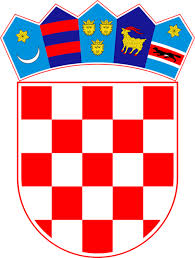 